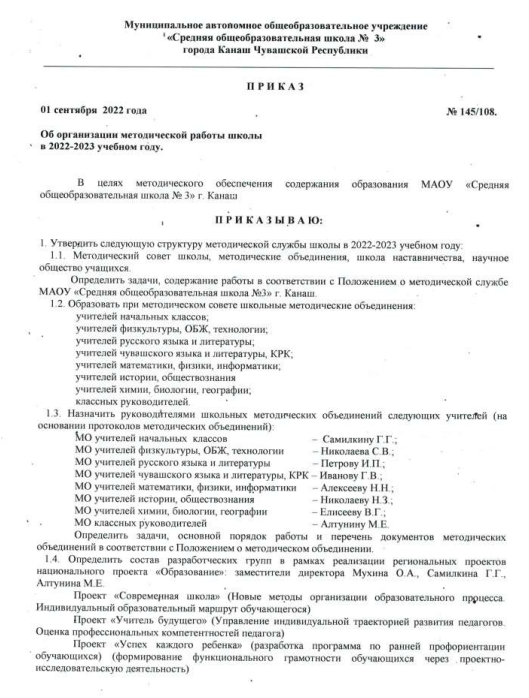 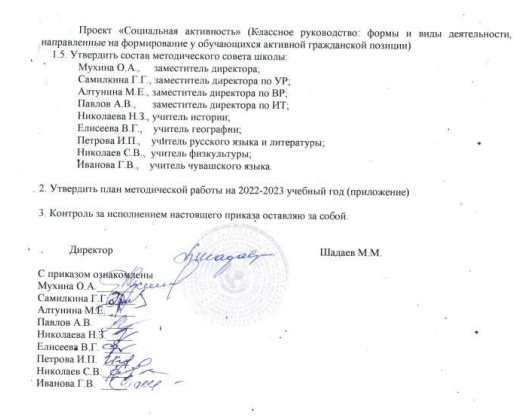 Приложение к приказу от 01.09.2022 № 145/108План методической работы на 2022-2023 учебный годМетодическая тема: «Образовательная среда школы как условие и ресурс развития творческих способностей педагога и обучающегося в условиях реализации ФГОС второго поколения и постепенного перехода к ФГОС третьего поколения»Цель: создание условий для непрерывного развития учительского потенциала, повышения уровня профессионального мастерства и профессиональной компетенции педагогов как фактора повышения качества образования в условиях реализации новых образовательных стандартов третьего поколения. Задачи: - Совершенствовать условия для реализации ФГОС начального образования (НОО-обновленное      содержание) и ФГОС основного общего образования (ООО – обновленное содержание), совершенствовать качество обученности выпускников на ступени среднего общего образования (СОО).- Создавать условия (организационно-управленческие, методические, педагогические) для  обновления основных образовательных программ НОО, ООО и СОО образовательного учреждения, включающих три группы требований, в соответствии с Федеральным государственным стандартом.Совершенствовать методический уровень педагогов в овладении новыми педагогическими технологиями (НСУР – национальная система учительского роста).-Активизировать работу по выявлению и обобщению, распространению инновационного педагогического опыта творчески работающих педагогов.-Совершенствовать систему мониторинга и диагностики успешности образования, уровня профессиональной компетентности и методической подготовки педагогов.-Обеспечивать методическое сопровождение работы с молодыми и вновь принятыми специалистами.Обновление содержания образования через:  Создавать условия для самореализации учащихся в образовательной деятельности и развития ключевых компетенций учащихся.Развивать и совершенствовать систему работы с детьми, имеющими повышенные интеллектуальные способности.Развивать ключевые компетенции учащихся на основе использования современных педагогических технологий и методов активного обучения. Дальнейшее развитие кадрового потенциала через:активизацию работы по развитию творческого и инновационного потенциала учительского корпуса за счет дальнейшей реализации мер стимулирования;создание условий для повышения профессиональной компетентности педагогов    через их участие в профессиональных конкурсах, создание авторских     педагогических    разработок,   проектно-исследовательскую      деятельность,     обучающие семинары, вебинары и курсовую подготовку; продолжение работы по обобщению и транслированию передового педагогического опыта творчески работающих учителей через организацию и проведение методических недель, педагогических советов, открытых уроков, мастер-классов.обеспечение методического сопровождения образовательного процесса в рамках введения федеральных государственных образовательных стандартов среднего общего образования и постепенного перехода к новым ФГОС. Совершенствование системы поддержки одаренных детей через: – выявление и развитие детской одарённости и поддержки детей в соответствии с   их способностями, в том числе на основе инновационных технологий;  −  реализацию индивидуальных образовательных маршрутов, направленных на развитие интеллектуально-творческих способностей обучающихся;− расширение возможностей для участия способных и одарённых школьников в разных формах интеллектуально-творческой деятельности;  − формирование исследовательских умений и навыков обучающихся на уроках и во внеурочной деятельности, предоставление им оптимальных возможностей для реализации индивидуальных творческих запросов через активизацию работы по организации проектно-исследовательской деятельности. Миссия методической работы образовательного учреждения: «Успех для каждого»Основные идеи, лежащие в основе управления методической работой: − использование технологии педагогического проектирования; − реализация новых подходов к повышению квалификации педагогических кадров: усиление субъектной позиции педагога в повышении квалификации: разработка и реализация педагогами индивидуальных образовательных маршрутов на основе самодиагностики и самоанализа;− личностно-ориентированный подход (весь методический процесс строится от личности педагогов, их опыта знаний, профессиональных интересов и умений). Ориентиры деятельности:− реализация системного подхода; − выявление готовности учителя работать в инновационном режиме;− диагностические, аналитические мероприятия; − разработка комплексно-целевой программы (методический сервис);− организация работы учителей по освоению и внедрению новых образовательных технологий, создание технологичной информационно-образовательной среды (информационно технологический сервис); обобщение и распространение опыта.  Приоритетные направления методической   работы:Организационное обеспечение:1.                Совершенствование опыта работы   педагогов    по использованию информационных технологий и внедрения их в образовательный процесс;2.                Повышение и совершенствование педагогического мастерства через максимальное использование возможности урока как основной формы организации образовательного процесса, через проведение методических и предметных недель, взаимопосещение уроков, активное участие в семинарах, конференциях, творческих мастерских;3.                Обеспечение эффективного функционирования научного общества учащихся;4.                Совершенствование системы обобщения, изучения и внедрения передового педагогического опыта учителей школы. Технологическое обеспечение:1. Активное внедрение в практику продуктивных современных педагогических технологий, ориентированных на совершенствование уровня преподавания предметов, на развитие личности ребенка;Информационное обеспечение:            1.     Изучение документов федерального и регионального уровней, регламентирующих введение    обновленных ФГОС;2. Продолжить подбор методических и практических материалов методической составляющей образовательного процесса через использование Интернет-ресурсов, электронных баз данных и т.д.;3. Создание банка методических идей и наработок учителей школы; 4. Разработка и внедрение методических рекомендаций для педагогов по приоритетным направлениям. Создание условий для развития личности ребенка: разработка концепции воспитательного пространства Психолого-педагогическое сопровождение образовательной программы;1.                Психолого-педагогическое сопровождение обучения;2.                Изучение особенностей индивидуального развития детей;3.                Формирование у обучающихся мотивации к познавательной деятельности;4.                Создание условий для обеспечения профессионального самоопределения учащихся.Создание условий для укрепления здоровья учащихся:1.                Отслеживание динамики здоровья учащихся;2.                Разработка методических рекомендаций педагогам   по использованию здоровье сберегающих методик и преодолению учебных перегрузок   обучающихся.Диагностика и контроль результативности образовательного процесса1.                Контроль качества знаний учащихся;2.                Совершенствование механизмов независимых экспертиз успеваемости и качества знаний учащихся;3.                Совершенствование у обучающихся общеучебных и специальных умений и навыков, способов деятельности;4.                Диагностика деятельности педагогов по развитию у учащихся интереса к обучению, результативности использования индивидуально групповых занятий и элективных курсов. Формы методической работы:1.             Тематические педсоветы.2.             Научно-методический совет.3.             Предметные и творческие объединения учителей.4.             Работа учителей по темам самообразования.5.             Открытые уроки.6.             Творческие отчеты.7.             Предметные недели.8.             Семинары.9.             Консультации по организации и проведению современного урока.10.         Организация работы с одаренными детьми.11.         «Портфолио» учителя и ученика12.         Организация и контроль курсовой системы повышения квалификации.Технология направления деятельности методической службы:        −          Планирование и организация деятельности методических объединений педагогов        −          Организация обучающих мероприятий        −          Обеспечение выполнения учебных программ        −          Обобщение передового педагогического опытаИнформационно-методическое обеспечение     - Утверждение списка УМК для уровней новых ФГОС НОО и ООО      - Подбор методического материала для проведения педагогических и методических советов, семинаров, конференций (по плану работы школы).− Создание         банка данных           программно-методической,            нормативно-правовой,            научно-теоретической информации.−Удовлетворение запросов, потребностей учителей в информации профессионально-личностной ориентации.− Систематизация материалов, поступающих в методический кабинет.− Оформление материала по обобщению опыта творчески работающих педагогов.− Пополнение банка данных о ППО работников школы.− Оказание методической помощи молодым педагогам.Инновационная деятельность− Определение перспектив и задач инновационного развития ОУ− Инновационный потенциал педагогического коллектива (анализ качественного уровня кадров)− Управление развитием инновационного потенциала: − развитие инновационного потенциала педагогов− развитие связей с профессиональным сообществом− создание условий для эффективной реализации социально-педагогических инициатив.Основные направления деятельности методической службы График проведения предметных недельЦели проведения предметных недель:- поиск путей повышения качества образовательного процесса через освоение и внедрение в практику работы современных образовательных технологий;- показать методические приемы и формы организации урочной и внеурочной деятельности учащихся школы, обеспечивающие повышение мотивации и познавательного интереса.- создать условия максимально благоприятствующие получению качественного образования каждым учеником в зависимости от его индивидуальных способностей, наклонностей, культурно - образовательных потребностей.План мероприятий по реализации Федерального проекта «Современная школа»Цель - внедрить новые методы обучения и воспитания, образовательные технологии, обеспечивающие освоение учащимися базовых    навыков и умений, повышение их мотивации к обучению и вовлеченности в образовательную деятельность.План мероприятий по реализации федерального проекта «Цифровая школа»Цель: создание современной безопасной цифровой образовательной среды, обеспечивающей высокое качество и доступность образования всех видов и уровней.План мероприятий по реализации проекта «Учитель будущего»Цель:   стимулировать профессиональный рост педагогических работников.План мероприятий по реализации федерального проекта«Успех каждого ребенка»Цель – сформировать эффективную систему выявления, поддержки и развития способностей и талантов детей и молодежи, основанную на принципах справедливости, всеобщности и направленную на самоопределение и профессиональную ориентацию обучающихся. I.      Обеспечение управления методической работой школыЦель: обеспечить непрерывную связь системы методической работы с образовательным процессом школы  I.      Обеспечение управления методической работой школыЦель: обеспечить непрерывную связь системы методической работы с образовательным процессом школы  I.      Обеспечение управления методической работой школыЦель: обеспечить непрерывную связь системы методической работы с образовательным процессом школы  I.      Обеспечение управления методической работой школыЦель: обеспечить непрерывную связь системы методической работы с образовательным процессом школы  I.      Обеспечение управления методической работой школыЦель: обеспечить непрерывную связь системы методической работы с образовательным процессом школы  I.      Обеспечение управления методической работой школыЦель: обеспечить непрерывную связь системы методической работы с образовательным процессом школы  I.      Обеспечение управления методической работой школыЦель: обеспечить непрерывную связь системы методической работы с образовательным процессом школы  I.      Обеспечение управления методической работой школыЦель: обеспечить непрерывную связь системы методической работы с образовательным процессом школы  I.      Обеспечение управления методической работой школыЦель: обеспечить непрерывную связь системы методической работы с образовательным процессом школы  I.      Обеспечение управления методической работой школыЦель: обеспечить непрерывную связь системы методической работы с образовательным процессом школы  I.      Обеспечение управления методической работой школыЦель: обеспечить непрерывную связь системы методической работы с образовательным процессом школы  I.      Обеспечение управления методической работой школыЦель: обеспечить непрерывную связь системы методической работы с образовательным процессом школы  I.      Обеспечение управления методической работой школыЦель: обеспечить непрерывную связь системы методической работы с образовательным процессом школы 1.1. Организационно-педагогическая деятельностьЦель: выработка единых представлений о перспективах работы, определение направлений деятельности.1.1. Организационно-педагогическая деятельностьЦель: выработка единых представлений о перспективах работы, определение направлений деятельности.1.1. Организационно-педагогическая деятельностьЦель: выработка единых представлений о перспективах работы, определение направлений деятельности.1.1. Организационно-педагогическая деятельностьЦель: выработка единых представлений о перспективах работы, определение направлений деятельности.1.1. Организационно-педагогическая деятельностьЦель: выработка единых представлений о перспективах работы, определение направлений деятельности.1.1. Организационно-педагогическая деятельностьЦель: выработка единых представлений о перспективах работы, определение направлений деятельности.1.1. Организационно-педагогическая деятельностьЦель: выработка единых представлений о перспективах работы, определение направлений деятельности.1.1. Организационно-педагогическая деятельностьЦель: выработка единых представлений о перспективах работы, определение направлений деятельности.1.1. Организационно-педагогическая деятельностьЦель: выработка единых представлений о перспективах работы, определение направлений деятельности.1.1. Организационно-педагогическая деятельностьЦель: выработка единых представлений о перспективах работы, определение направлений деятельности.1.1. Организационно-педагогическая деятельностьЦель: выработка единых представлений о перспективах работы, определение направлений деятельности.1.1. Организационно-педагогическая деятельностьЦель: выработка единых представлений о перспективах работы, определение направлений деятельности.1.1. Организационно-педагогическая деятельностьЦель: выработка единых представлений о перспективах работы, определение направлений деятельности.№Планируемое мероприятиеПланируемое мероприятиеСрокСрокСрокОтветственныйОтветственныйОтветственныйРезультатРезультатРезультатРезультат1.Утверждение методической темы школы на 2022-2023 уч. год Утверждение методической темы школы на 2022-2023 уч. год Утверждение методической темы школы на 2022-2023 уч. год Август 2022 г.Август 2022 г.Август 2022 г.АдминистрацияАдминистрацияАдминистрацияУтверждение методической темы школыУтверждение методической темы школыУтверждение методической темы школы2.Составление плана методической работы школы на 2022-2023 уч. годСоставление плана методической работы школы на 2022-2023 уч. годСоставление плана методической работы школы на 2022-2023 уч. годАвгуст 2022г.Август 2022г.Август 2022г.Зам. дир. Зам. дир. Зам. дир. Утверждение плана методической работы школыУтверждение плана методической работы школыУтверждение плана методической работы школы3.Утверждение состава методического совета Утверждение состава методического совета Утверждение состава методического совета сентябрьсентябрьсентябрьАдминистрация,зам. дир Администрация,зам. дир Администрация,зам. дир ПриказПриказПриказ4.Комплектование МОКомплектование МОКомплектование МОавгуставгуставгустАдминистрация, зам. дир. Администрация, зам. дир. Администрация, зам. дир. ПриказПриказПриказ5.Создание базы данных о количественном и качественном составе педагогов школы, перспективный план аттестацииСоздание базы данных о количественном и качественном составе педагогов школы, перспективный план аттестацииСоздание базы данных о количественном и качественном составе педагогов школы, перспективный план аттестациисентябрьсентябрьсентябрьзам. дир. зам. дир. зам. дир. Учёт педагогических кадров, КПКУчёт педагогических кадров, КПКУчёт педагогических кадров, КПК6.Изучение нормативно-правовых документов Изучение нормативно-правовых документов Изучение нормативно-правовых документов В течение годаВ течение годаВ течение годазам. дир. зам. дир. зам. дир. Изучение нормативно-правовой базы организации методической работыИзучение нормативно-правовой базы организации методической работыИзучение нормативно-правовой базы организации методической работы7.Утверждение списка УМК для уровней новых ФГОС НОО и ОООУтверждение списка УМК для уровней новых ФГОС НОО и ОООУтверждение списка УМК для уровней новых ФГОС НОО и ОООЕжегодноЕжегодноЕжегодноАдминистрация, руководители МОАдминистрация, руководители МОАдминистрация, руководители МОИзучение списка УМКИзучение списка УМКИзучение списка УМК1.2. Работа Методического совета школыЦель: проектирование развития образовательного процесса, организация продуктивной педагогической деятельности1.2. Работа Методического совета школыЦель: проектирование развития образовательного процесса, организация продуктивной педагогической деятельности1.2. Работа Методического совета школыЦель: проектирование развития образовательного процесса, организация продуктивной педагогической деятельности1.2. Работа Методического совета школыЦель: проектирование развития образовательного процесса, организация продуктивной педагогической деятельности1.2. Работа Методического совета школыЦель: проектирование развития образовательного процесса, организация продуктивной педагогической деятельности1.2. Работа Методического совета школыЦель: проектирование развития образовательного процесса, организация продуктивной педагогической деятельности1.2. Работа Методического совета школыЦель: проектирование развития образовательного процесса, организация продуктивной педагогической деятельности1.2. Работа Методического совета школыЦель: проектирование развития образовательного процесса, организация продуктивной педагогической деятельности1.2. Работа Методического совета школыЦель: проектирование развития образовательного процесса, организация продуктивной педагогической деятельности1.2. Работа Методического совета школыЦель: проектирование развития образовательного процесса, организация продуктивной педагогической деятельности1.2. Работа Методического совета школыЦель: проектирование развития образовательного процесса, организация продуктивной педагогической деятельности1.2. Работа Методического совета школыЦель: проектирование развития образовательного процесса, организация продуктивной педагогической деятельности1.2. Работа Методического совета школыЦель: проектирование развития образовательного процесса, организация продуктивной педагогической деятельности№Планируемое мероприятиеПланируемое мероприятиеСрокСрокСрокОтветственныйОтветственныйОтветственныйРезультатРезультатРезультатРезультат7.Заседание №1 Тема: «Приоритетные задачи методической работы в новом учебном году и отражение их в планах методической работы МО в свете перехода к внедрению ФГОС третьего поколения» Рабочие вопросы: 1)                 Утверждение плана работы на 2022-2023 учебный год. 2)                 Утверждение рабочих программ, элективных курсов. 3) Процедура аттестации педагогических кадров в 2022-2023 учебном году 4) Планирование системы открытых уроков в рамках каждого МОЗаседание №1 Тема: «Приоритетные задачи методической работы в новом учебном году и отражение их в планах методической работы МО в свете перехода к внедрению ФГОС третьего поколения» Рабочие вопросы: 1)                 Утверждение плана работы на 2022-2023 учебный год. 2)                 Утверждение рабочих программ, элективных курсов. 3) Процедура аттестации педагогических кадров в 2022-2023 учебном году 4) Планирование системы открытых уроков в рамках каждого МОЗаседание №1 Тема: «Приоритетные задачи методической работы в новом учебном году и отражение их в планах методической работы МО в свете перехода к внедрению ФГОС третьего поколения» Рабочие вопросы: 1)                 Утверждение плана работы на 2022-2023 учебный год. 2)                 Утверждение рабочих программ, элективных курсов. 3) Процедура аттестации педагогических кадров в 2022-2023 учебном году 4) Планирование системы открытых уроков в рамках каждого МОавгуставгуставгустзам. дир. НМРзам. дир. НМРзам. дир. НМРОпределение основных направлений и задач работы педагогического коллектива на 2022– 2023 учебный год, Программы развития, коррективы планов работы МО.Определение основных направлений и задач работы педагогического коллектива на 2022– 2023 учебный год, Программы развития, коррективы планов работы МО.Определение основных направлений и задач работы педагогического коллектива на 2022– 2023 учебный год, Программы развития, коррективы планов работы МО.8.8. Заседание №2 Тема: «О ходе реализации педагогическим коллективом обновленных ФГОС -21». Рабочие вопросы: 1) анализ проведения школьных предметных олимпиад; 2) итоги мониторинга учебного процесса за первую четверть; 3) единые нормы оформления документации Заседание №2 Тема: «О ходе реализации педагогическим коллективом обновленных ФГОС -21». Рабочие вопросы: 1) анализ проведения школьных предметных олимпиад; 2) итоги мониторинга учебного процесса за первую четверть; 3) единые нормы оформления документации Заседание №2 Тема: «О ходе реализации педагогическим коллективом обновленных ФГОС -21». Рабочие вопросы: 1) анализ проведения школьных предметных олимпиад; 2) итоги мониторинга учебного процесса за первую четверть; 3) единые нормы оформления документацииНоябрьНоябрьНоябрьзам. дир. зам. дир. зам. дир. Аналитическая справка о результатах реализации ФГОС.9.9.Заседание №3 Тема: «Современный урок как условие выхода на новые образовательные результаты в ходе реализации стандартов третьего  поколения» Рабочие вопросы: 1)              результативность методической работы школы за первое полугодие; 2)              итоги мониторинга учебного процесса за первое полугодие; 3) итоги участия обучающихся школы на муниципальном этапе предметных олимпиад.Заседание №3 Тема: «Современный урок как условие выхода на новые образовательные результаты в ходе реализации стандартов третьего  поколения» Рабочие вопросы: 1)              результативность методической работы школы за первое полугодие; 2)              итоги мониторинга учебного процесса за первое полугодие; 3) итоги участия обучающихся школы на муниципальном этапе предметных олимпиад.Заседание №3 Тема: «Современный урок как условие выхода на новые образовательные результаты в ходе реализации стандартов третьего  поколения» Рабочие вопросы: 1)              результативность методической работы школы за первое полугодие; 2)              итоги мониторинга учебного процесса за первое полугодие; 3) итоги участия обучающихся школы на муниципальном этапе предметных олимпиад.ЯнварьЯнварьЯнварьзам. дир. зам. дир. зам. дир. Аналитическая справкаорезультатах муниципального этапа Всероссийской предметнойолимпиады школьниковСправка о результатах методической деятельности.10.10. Заседание № 4 Тема: «Развитие УУД и формирование компетенций обучающихся в области использования ИКТ технологий, учебно-исследовательской и проектной деятельности в ходе внедрения обновленных ФГОС 1-4 и 5 классы, а также реализации   основной образовательной программы на всех уровнях обучения»Рабочие вопросы:1) итоги обобщения опыта работы учителей – предметников; 2) рекомендации по итогам проведения предметных недель в МО; промежуточные результаты работы МО по созданию методической копилки;3) подготовка УМК на новый учебный год. Заседание № 4 Тема: «Развитие УУД и формирование компетенций обучающихся в области использования ИКТ технологий, учебно-исследовательской и проектной деятельности в ходе внедрения обновленных ФГОС 1-4 и 5 классы, а также реализации   основной образовательной программы на всех уровнях обучения»Рабочие вопросы:1) итоги обобщения опыта работы учителей – предметников; 2) рекомендации по итогам проведения предметных недель в МО; промежуточные результаты работы МО по созданию методической копилки;3) подготовка УМК на новый учебный год. Заседание № 4 Тема: «Развитие УУД и формирование компетенций обучающихся в области использования ИКТ технологий, учебно-исследовательской и проектной деятельности в ходе внедрения обновленных ФГОС 1-4 и 5 классы, а также реализации   основной образовательной программы на всех уровнях обучения»Рабочие вопросы:1) итоги обобщения опыта работы учителей – предметников; 2) рекомендации по итогам проведения предметных недель в МО; промежуточные результаты работы МО по созданию методической копилки;3) подготовка УМК на новый учебный год.МартМартМартзам. дир. зам. дир. зам. дир. Определение степени реализации поставленных задач, выявление возникших проблем, определение путей их решения.11.11.Заседание № 5 Тема: «Итоги методической работы школы в 2022-2023 учебном году» Рабочие вопросы:1)Отчет о реализации плана методической работы школы за 2022-2023 учебный год. 2)Обсуждение проекта плана методической работы школы на 2023-2024 учебный год.Заседание № 5 Тема: «Итоги методической работы школы в 2022-2023 учебном году» Рабочие вопросы:1)Отчет о реализации плана методической работы школы за 2022-2023 учебный год. 2)Обсуждение проекта плана методической работы школы на 2023-2024 учебный год.Заседание № 5 Тема: «Итоги методической работы школы в 2022-2023 учебном году» Рабочие вопросы:1)Отчет о реализации плана методической работы школы за 2022-2023 учебный год. 2)Обсуждение проекта плана методической работы школы на 2023-2024 учебный год.МайМайМайЗам. дир. Зам. дир. Зам. дир. Подведение итогов. Рекомендации к перспективному плану работыметодического совета на 2023-2024 учебный год1 .3 . Работа с руководителями МОЦель: Обеспечение продуктивной деятельности участников педагогического процесса по реализации методической темы школы1 .3 . Работа с руководителями МОЦель: Обеспечение продуктивной деятельности участников педагогического процесса по реализации методической темы школы1 .3 . Работа с руководителями МОЦель: Обеспечение продуктивной деятельности участников педагогического процесса по реализации методической темы школы1 .3 . Работа с руководителями МОЦель: Обеспечение продуктивной деятельности участников педагогического процесса по реализации методической темы школы1 .3 . Работа с руководителями МОЦель: Обеспечение продуктивной деятельности участников педагогического процесса по реализации методической темы школы1 .3 . Работа с руководителями МОЦель: Обеспечение продуктивной деятельности участников педагогического процесса по реализации методической темы школы1 .3 . Работа с руководителями МОЦель: Обеспечение продуктивной деятельности участников педагогического процесса по реализации методической темы школы1 .3 . Работа с руководителями МОЦель: Обеспечение продуктивной деятельности участников педагогического процесса по реализации методической темы школы1 .3 . Работа с руководителями МОЦель: Обеспечение продуктивной деятельности участников педагогического процесса по реализации методической темы школы1 .3 . Работа с руководителями МОЦель: Обеспечение продуктивной деятельности участников педагогического процесса по реализации методической темы школы1 .3 . Работа с руководителями МОЦель: Обеспечение продуктивной деятельности участников педагогического процесса по реализации методической темы школы1 .3 . Работа с руководителями МОЦель: Обеспечение продуктивной деятельности участников педагогического процесса по реализации методической темы школы1 .3 . Работа с руководителями МОЦель: Обеспечение продуктивной деятельности участников педагогического процесса по реализации методической темы школы1 .3 . Работа с руководителями МОЦель: Обеспечение продуктивной деятельности участников педагогического процесса по реализации методической темы школы1 .3 . Работа с руководителями МОЦель: Обеспечение продуктивной деятельности участников педагогического процесса по реализации методической темы школы1 .3 . Работа с руководителями МОЦель: Обеспечение продуктивной деятельности участников педагогического процесса по реализации методической темы школы1 .3 . Работа с руководителями МОЦель: Обеспечение продуктивной деятельности участников педагогического процесса по реализации методической темы школы1 .3 . Работа с руководителями МОЦель: Обеспечение продуктивной деятельности участников педагогического процесса по реализации методической темы школы1 .3 . Работа с руководителями МОЦель: Обеспечение продуктивной деятельности участников педагогического процесса по реализации методической темы школы1 .3 . Работа с руководителями МОЦель: Обеспечение продуктивной деятельности участников педагогического процесса по реализации методической темы школы1 .3 . Работа с руководителями МОЦель: Обеспечение продуктивной деятельности участников педагогического процесса по реализации методической темы школы1 .3 . Работа с руководителями МОЦель: Обеспечение продуктивной деятельности участников педагогического процесса по реализации методической темы школы1 .3 . Работа с руководителями МОЦель: Обеспечение продуктивной деятельности участников педагогического процесса по реализации методической темы школы1 .3 . Работа с руководителями МОЦель: Обеспечение продуктивной деятельности участников педагогического процесса по реализации методической темы школы1 .3 . Работа с руководителями МОЦель: Обеспечение продуктивной деятельности участников педагогического процесса по реализации методической темы школы1 .3 . Работа с руководителями МОЦель: Обеспечение продуктивной деятельности участников педагогического процесса по реализации методической темы школы№№№Планируемое мероприятиеПланируемое мероприятиеПланируемое мероприятиеПланируемое мероприятиеПланируемое мероприятиеПланируемое мероприятиеСрокСрокСрокСрокСрокСрокСрокОтветственныйОтветственныйОтветственныйОтветственныйОтветственныйОтветственныйОтветственныйРезультатРезультатРезультат12.12.12.Методическое совещание «Приоритетные задачи методической работы в 2022-2023 учебном году и отражениеих в планах методических объединений»Методическое совещание «Приоритетные задачи методической работы в 2022-2023 учебном году и отражениеих в планах методических объединений»Методическое совещание «Приоритетные задачи методической работы в 2022-2023 учебном году и отражениеих в планах методических объединений»Методическое совещание «Приоритетные задачи методической работы в 2022-2023 учебном году и отражениеих в планах методических объединений»Методическое совещание «Приоритетные задачи методической работы в 2022-2023 учебном году и отражениеих в планах методических объединений»Методическое совещание «Приоритетные задачи методической работы в 2022-2023 учебном году и отражениеих в планах методических объединений»Методическое совещание «Приоритетные задачи методической работы в 2022-2023 учебном году и отражениеих в планах методических объединений»Методическое совещание «Приоритетные задачи методической работы в 2022-2023 учебном году и отражениеих в планах методических объединений»августавгуставгуставгуставгустзам. дир. руководители МОзам. дир. руководители МОзам. дир. руководители МОзам. дир. руководители МОзам. дир. руководители МОзам. дир. руководители МОзам. дир. руководители МОСистемное решение задач методической работыСистемное решение задач методической работыСистемное решение задач методической работы13.13.13.Консультации для руководителейМО по написанию плана работы на годКонсультации для руководителейМО по написанию плана работы на годКонсультации для руководителейМО по написанию плана работы на годКонсультации для руководителейМО по написанию плана работы на годКонсультации для руководителейМО по написанию плана работы на годКонсультации для руководителейМО по написанию плана работы на годКонсультации для руководителейМО по написанию плана работы на годКонсультации для руководителейМО по написанию плана работы на годАвгустАвгустАвгустАвгустАвгустзам. дир. зам. дир. зам. дир. зам. дир. зам. дир. зам. дир. зам. дир. Помощь руководителям МО в написании плана работыПомощь руководителям МО в написании плана работыПомощь руководителям МО в написании плана работы14.14.14.Создание базы данных о количественном и качественном составе МОСоздание базы данных о количественном и качественном составе МОСоздание базы данных о количественном и качественном составе МОСоздание базы данных о количественном и качественном составе МОСоздание базы данных о количественном и качественном составе МОСоздание базы данных о количественном и качественном составе МОСоздание базы данных о количественном и качественном составе МОСоздание базы данных о количественном и качественном составе МОсентябрьсентябрьсентябрьсентябрьсентябрьРук-ли МОРук-ли МОРук-ли МОРук-ли МОРук-ли МОРук-ли МОРук-ли МОУчёт педагогических кадров через проверку картотекиУчёт педагогических кадров через проверку картотекиУчёт педагогических кадров через проверку картотеки15.15.15.Составление планов работы МО. Составление планов работы МО. Составление планов работы МО. Составление планов работы МО. Составление планов работы МО. Составление планов работы МО. Составление планов работы МО. Составление планов работы МО. сентябрьсентябрьсентябрьсентябрьсентябрьРук-ли МОРук-ли МОРук-ли МОРук-ли МОРук-ли МОРук-ли МОРук-ли МОУтверждение планов работы МОУтверждение планов работы МОУтверждение планов работы МО16.16.16.Планирование и осуществление работы педагогов МО по самообразованиюПланирование и осуществление работы педагогов МО по самообразованиюПланирование и осуществление работы педагогов МО по самообразованиюПланирование и осуществление работы педагогов МО по самообразованиюПланирование и осуществление работы педагогов МО по самообразованиюПланирование и осуществление работы педагогов МО по самообразованиюПланирование и осуществление работы педагогов МО по самообразованиюПланирование и осуществление работы педагогов МО по самообразованиюсентябрьсентябрьсентябрьсентябрьсентябрьРук-ли МОРук-ли МОРук-ли МОРук-ли МОРук-ли МОРук-ли МОРук-ли МОАнализ уровня погруженияпедагогов в проблему, определение перспектив дальнейшей деятельностиАнализ уровня погруженияпедагогов в проблему, определение перспектив дальнейшей деятельностиАнализ уровня погруженияпедагогов в проблему, определение перспектив дальнейшей деятельности17.17.17.Заседания МО (по планам) Заседания МО (по планам) Заседания МО (по планам) Заседания МО (по планам) Заседания МО (по планам) Заседания МО (по планам) Заседания МО (по планам) Заседания МО (по планам) по планамМОпо планамМОпо планамМОпо планамМОпо планамМОРук-ли МО Рук-ли МО Рук-ли МО Рук-ли МО Рук-ли МО Рук-ли МО Рук-ли МО Реализация методической темы и задач МО на 2021-2022 уч. годРеализация методической темы и задач МО на 2021-2022 уч. годРеализация методической темы и задач МО на 2021-2022 уч. год18.18.18.Анализ работы МО за отчетные периоды. Анализ работы МО за отчетные периоды. Анализ работы МО за отчетные периоды. Анализ работы МО за отчетные периоды. Анализ работы МО за отчетные периоды. Анализ работы МО за отчетные периоды. Анализ работы МО за отчетные периоды. Анализ работы МО за отчетные периоды. В течение годаВ течение годаВ течение годаВ течение годаВ течение годазам. дир. НМР, рук-ли МОзам. дир. НМР, рук-ли МОзам. дир. НМР, рук-ли МОзам. дир. НМР, рук-ли МОзам. дир. НМР, рук-ли МОзам. дир. НМР, рук-ли МОзам. дир. НМР, рук-ли МОВыявление проблемных вопросовВыявление проблемных вопросовВыявление проблемных вопросов19.19.19.Консультация по написанию анализа МО за год Консультация по написанию анализа МО за год Консультация по написанию анализа МО за год Консультация по написанию анализа МО за год Консультация по написанию анализа МО за год Консультация по написанию анализа МО за год Консультация по написанию анализа МО за год Консультация по написанию анализа МО за год апрельапрельапрельапрельапрельЗам. дир. НМРЗам. дир. НМРЗам. дир. НМРЗам. дир. НМРЗам. дир. НМРЗам. дир. НМРЗам. дир. НМРПовышение профессиональнойкомпетентности руководителей МОПовышение профессиональнойкомпетентности руководителей МОПовышение профессиональнойкомпетентности руководителей МО20.20.20.Методические совещания по необходимости Методические совещания по необходимости Методические совещания по необходимости Методические совещания по необходимости Методические совещания по необходимости Методические совещания по необходимости Методические совещания по необходимости Методические совещания по необходимости В течениегодаВ течениегодаВ течениегодаВ течениегодаВ течениегодазам. дир. НМР,рук-ли МОзам. дир. НМР,рук-ли МОзам. дир. НМР,рук-ли МОзам. дир. НМР,рук-ли МОзам. дир. НМР,рук-ли МОзам. дир. НМР,рук-ли МОзам. дир. НМР,рук-ли МОЭффективное решение возникших проблемЭффективное решение возникших проблемЭффективное решение возникших проблем21.21.21.Планирование работы по подготовке и участию ОУ в подготовке ипроведении ГИА 22. Методический семинар «Приоритетные  цели обновленных  ФГОС  " (МО начальных классов)23. Методический семинар «Реальность и тенденции современного образования в рамках внедрения ФГОС третьего поколения» (все предметные МО)Планирование работы по подготовке и участию ОУ в подготовке ипроведении ГИА 22. Методический семинар «Приоритетные  цели обновленных  ФГОС  " (МО начальных классов)23. Методический семинар «Реальность и тенденции современного образования в рамках внедрения ФГОС третьего поколения» (все предметные МО)Планирование работы по подготовке и участию ОУ в подготовке ипроведении ГИА 22. Методический семинар «Приоритетные  цели обновленных  ФГОС  " (МО начальных классов)23. Методический семинар «Реальность и тенденции современного образования в рамках внедрения ФГОС третьего поколения» (все предметные МО)Планирование работы по подготовке и участию ОУ в подготовке ипроведении ГИА 22. Методический семинар «Приоритетные  цели обновленных  ФГОС  " (МО начальных классов)23. Методический семинар «Реальность и тенденции современного образования в рамках внедрения ФГОС третьего поколения» (все предметные МО)Планирование работы по подготовке и участию ОУ в подготовке ипроведении ГИА 22. Методический семинар «Приоритетные  цели обновленных  ФГОС  " (МО начальных классов)23. Методический семинар «Реальность и тенденции современного образования в рамках внедрения ФГОС третьего поколения» (все предметные МО)Планирование работы по подготовке и участию ОУ в подготовке ипроведении ГИА 22. Методический семинар «Приоритетные  цели обновленных  ФГОС  " (МО начальных классов)23. Методический семинар «Реальность и тенденции современного образования в рамках внедрения ФГОС третьего поколения» (все предметные МО)Планирование работы по подготовке и участию ОУ в подготовке ипроведении ГИА 22. Методический семинар «Приоритетные  цели обновленных  ФГОС  " (МО начальных классов)23. Методический семинар «Реальность и тенденции современного образования в рамках внедрения ФГОС третьего поколения» (все предметные МО)Планирование работы по подготовке и участию ОУ в подготовке ипроведении ГИА 22. Методический семинар «Приоритетные  цели обновленных  ФГОС  " (МО начальных классов)23. Методический семинар «Реальность и тенденции современного образования в рамках внедрения ФГОС третьего поколения» (все предметные МО)январьНоябрьфевральянварьНоябрьфевральянварьНоябрьфевральянварьНоябрьфевральянварьНоябрьфевральруководители МО, учителя предметники Руководители МО, учителя предметникируководители МО, учителя предметники Руководители МО, учителя предметникируководители МО, учителя предметники Руководители МО, учителя предметникируководители МО, учителя предметники Руководители МО, учителя предметникируководители МО, учителя предметники Руководители МО, учителя предметникируководители МО, учителя предметники Руководители МО, учителя предметникируководители МО, учителя предметники Руководители МО, учителя предметникиОрганизованный и качественный процесс проведения ГИА . Повышение методического и педагогического мастерстваОрганизованный и качественный процесс проведения ГИА . Повышение методического и педагогического мастерстваОрганизованный и качественный процесс проведения ГИА . Повышение методического и педагогического мастерства1.4. Организация информационного обеспеченияЦель: создание условий для оптимального доступа педагога к необходимой информации1.4. Организация информационного обеспеченияЦель: создание условий для оптимального доступа педагога к необходимой информации1.4. Организация информационного обеспеченияЦель: создание условий для оптимального доступа педагога к необходимой информации1.4. Организация информационного обеспеченияЦель: создание условий для оптимального доступа педагога к необходимой информации1.4. Организация информационного обеспеченияЦель: создание условий для оптимального доступа педагога к необходимой информации1.4. Организация информационного обеспеченияЦель: создание условий для оптимального доступа педагога к необходимой информации1.4. Организация информационного обеспеченияЦель: создание условий для оптимального доступа педагога к необходимой информации1.4. Организация информационного обеспеченияЦель: создание условий для оптимального доступа педагога к необходимой информации1.4. Организация информационного обеспеченияЦель: создание условий для оптимального доступа педагога к необходимой информации1.4. Организация информационного обеспеченияЦель: создание условий для оптимального доступа педагога к необходимой информации1.4. Организация информационного обеспеченияЦель: создание условий для оптимального доступа педагога к необходимой информации1.4. Организация информационного обеспеченияЦель: создание условий для оптимального доступа педагога к необходимой информации1.4. Организация информационного обеспеченияЦель: создание условий для оптимального доступа педагога к необходимой информации1.4. Организация информационного обеспеченияЦель: создание условий для оптимального доступа педагога к необходимой информации1.4. Организация информационного обеспеченияЦель: создание условий для оптимального доступа педагога к необходимой информации1.4. Организация информационного обеспеченияЦель: создание условий для оптимального доступа педагога к необходимой информации1.4. Организация информационного обеспеченияЦель: создание условий для оптимального доступа педагога к необходимой информации1.4. Организация информационного обеспеченияЦель: создание условий для оптимального доступа педагога к необходимой информации1.4. Организация информационного обеспеченияЦель: создание условий для оптимального доступа педагога к необходимой информации1.4. Организация информационного обеспеченияЦель: создание условий для оптимального доступа педагога к необходимой информации1.4. Организация информационного обеспеченияЦель: создание условий для оптимального доступа педагога к необходимой информации1.4. Организация информационного обеспеченияЦель: создание условий для оптимального доступа педагога к необходимой информации1.4. Организация информационного обеспеченияЦель: создание условий для оптимального доступа педагога к необходимой информации1.4. Организация информационного обеспеченияЦель: создание условий для оптимального доступа педагога к необходимой информации1.4. Организация информационного обеспеченияЦель: создание условий для оптимального доступа педагога к необходимой информации1.4. Организация информационного обеспеченияЦель: создание условий для оптимального доступа педагога к необходимой информации№№№Планируемое мероприятиеПланируемое мероприятиеПланируемое мероприятиеПланируемое мероприятиеПланируемое мероприятиеПланируемое мероприятиеПланируемое мероприятиеСрокСрокСрокСрокСрокСрокСрокСрокСрокОтветственныйОтветственныйРезультатРезультатРезультатРезультатРезультат22.22.22.Организация методического «ликбеза» по запросам учителейОрганизация методического «ликбеза» по запросам учителейОрганизация методического «ликбеза» по запросам учителейОрганизация методического «ликбеза» по запросам учителейОрганизация методического «ликбеза» по запросам учителейОрганизация методического «ликбеза» по запросам учителейОрганизация методического «ликбеза» по запросам учителейВ течениегодаВ течениегодаВ течениегодаВ течениегодаВ течениегодаВ течениегодаВ течениегодаВ течениегодаВ течениегодаЗам. дир. Зам. дир. Оказание помощи учителю в работеОказание помощи учителю в работеОказание помощи учителю в работеОказание помощи учителю в работеОказание помощи учителю в работе23.23.23.Пополнение научно-методической базы медиатеки школы.Пополнение научно-методической базы медиатеки школы.Пополнение научно-методической базы медиатеки школы.Пополнение научно-методической базы медиатеки школы.Пополнение научно-методической базы медиатеки школы.Пополнение научно-методической базы медиатеки школы.Пополнение научно-методической базы медиатеки школы.В течениегодаВ течениегодаВ течениегодаВ течениегодаВ течениегодаВ течениегодаВ течениегодаВ течениегодаВ течениегодаЗам. дир.,библиотекарьЗам. дир.,библиотекарьОбзор новинок психолого-педагогической литературыОбзор новинок психолого-педагогической литературыОбзор новинок психолого-педагогической литературыОбзор новинок психолого-педагогической литературыОбзор новинок психолого-педагогической литературы2425.26.27..2425.26.27..2425.26.27..Использование в работе материалов периодических изданий Оптимальное использование компьютерных кабинетов.Использование ИКТ при проведениифакультативных занятий, родительских собраний.Создание собственных презентаций, медиауроков, их проведение.Использование в работе материалов периодических изданий Оптимальное использование компьютерных кабинетов.Использование ИКТ при проведениифакультативных занятий, родительских собраний.Создание собственных презентаций, медиауроков, их проведение.Использование в работе материалов периодических изданий Оптимальное использование компьютерных кабинетов.Использование ИКТ при проведениифакультативных занятий, родительских собраний.Создание собственных презентаций, медиауроков, их проведение.Использование в работе материалов периодических изданий Оптимальное использование компьютерных кабинетов.Использование ИКТ при проведениифакультативных занятий, родительских собраний.Создание собственных презентаций, медиауроков, их проведение.Использование в работе материалов периодических изданий Оптимальное использование компьютерных кабинетов.Использование ИКТ при проведениифакультативных занятий, родительских собраний.Создание собственных презентаций, медиауроков, их проведение.Использование в работе материалов периодических изданий Оптимальное использование компьютерных кабинетов.Использование ИКТ при проведениифакультативных занятий, родительских собраний.Создание собственных презентаций, медиауроков, их проведение.Использование в работе материалов периодических изданий Оптимальное использование компьютерных кабинетов.Использование ИКТ при проведениифакультативных занятий, родительских собраний.Создание собственных презентаций, медиауроков, их проведение.В течениегодаВ течениегодаВ течениегодаВ течениегодаВ течениегодаВ течениегодаВ течениегодаВ течениегодаВ течениегодабиблиотекарьучителябиблиотекарьучителяОформление подпискиСоздать методическую копилкуОформление подпискиСоздать методическую копилкуОформление подпискиСоздать методическую копилкуОформление подпискиСоздать методическую копилкуОформление подпискиСоздать методическую копилку2. Повышение уровня квалификации педагогических кадровЦель: обеспечение профессиональной готовности педагогических работников через реализацию непрерывного повышения квалификации2. Повышение уровня квалификации педагогических кадровЦель: обеспечение профессиональной готовности педагогических работников через реализацию непрерывного повышения квалификации2. Повышение уровня квалификации педагогических кадровЦель: обеспечение профессиональной готовности педагогических работников через реализацию непрерывного повышения квалификации2. Повышение уровня квалификации педагогических кадровЦель: обеспечение профессиональной готовности педагогических работников через реализацию непрерывного повышения квалификации2. Повышение уровня квалификации педагогических кадровЦель: обеспечение профессиональной готовности педагогических работников через реализацию непрерывного повышения квалификации2. Повышение уровня квалификации педагогических кадровЦель: обеспечение профессиональной готовности педагогических работников через реализацию непрерывного повышения квалификации2. Повышение уровня квалификации педагогических кадровЦель: обеспечение профессиональной готовности педагогических работников через реализацию непрерывного повышения квалификации2. Повышение уровня квалификации педагогических кадровЦель: обеспечение профессиональной готовности педагогических работников через реализацию непрерывного повышения квалификации2. Повышение уровня квалификации педагогических кадровЦель: обеспечение профессиональной готовности педагогических работников через реализацию непрерывного повышения квалификации2. Повышение уровня квалификации педагогических кадровЦель: обеспечение профессиональной готовности педагогических работников через реализацию непрерывного повышения квалификации2. Повышение уровня квалификации педагогических кадровЦель: обеспечение профессиональной готовности педагогических работников через реализацию непрерывного повышения квалификации2. Повышение уровня квалификации педагогических кадровЦель: обеспечение профессиональной готовности педагогических работников через реализацию непрерывного повышения квалификации2. Повышение уровня квалификации педагогических кадровЦель: обеспечение профессиональной готовности педагогических работников через реализацию непрерывного повышения квалификации2. Повышение уровня квалификации педагогических кадровЦель: обеспечение профессиональной готовности педагогических работников через реализацию непрерывного повышения квалификации2. Повышение уровня квалификации педагогических кадровЦель: обеспечение профессиональной готовности педагогических работников через реализацию непрерывного повышения квалификации2. Повышение уровня квалификации педагогических кадровЦель: обеспечение профессиональной готовности педагогических работников через реализацию непрерывного повышения квалификации2. Повышение уровня квалификации педагогических кадровЦель: обеспечение профессиональной готовности педагогических работников через реализацию непрерывного повышения квалификации2. Повышение уровня квалификации педагогических кадровЦель: обеспечение профессиональной готовности педагогических работников через реализацию непрерывного повышения квалификации2. Повышение уровня квалификации педагогических кадровЦель: обеспечение профессиональной готовности педагогических работников через реализацию непрерывного повышения квалификации2. Повышение уровня квалификации педагогических кадровЦель: обеспечение профессиональной готовности педагогических работников через реализацию непрерывного повышения квалификации2. Повышение уровня квалификации педагогических кадровЦель: обеспечение профессиональной готовности педагогических работников через реализацию непрерывного повышения квалификации2. Повышение уровня квалификации педагогических кадровЦель: обеспечение профессиональной готовности педагогических работников через реализацию непрерывного повышения квалификации2. Повышение уровня квалификации педагогических кадровЦель: обеспечение профессиональной готовности педагогических работников через реализацию непрерывного повышения квалификации2. Повышение уровня квалификации педагогических кадровЦель: обеспечение профессиональной готовности педагогических работников через реализацию непрерывного повышения квалификации2. Повышение уровня квалификации педагогических кадровЦель: обеспечение профессиональной готовности педагогических работников через реализацию непрерывного повышения квалификации2. Повышение уровня квалификации педагогических кадровЦель: обеспечение профессиональной готовности педагогических работников через реализацию непрерывного повышения квалификации2.1 Работа с молодыми и вновь прибывшими учителямиЦель: выявить уровень профессиональной компетенции и методической подготовки молодых и вновь прибывших учителей, развитие профессиональных навыков молодых учителей2.1 Работа с молодыми и вновь прибывшими учителямиЦель: выявить уровень профессиональной компетенции и методической подготовки молодых и вновь прибывших учителей, развитие профессиональных навыков молодых учителей2.1 Работа с молодыми и вновь прибывшими учителямиЦель: выявить уровень профессиональной компетенции и методической подготовки молодых и вновь прибывших учителей, развитие профессиональных навыков молодых учителей2.1 Работа с молодыми и вновь прибывшими учителямиЦель: выявить уровень профессиональной компетенции и методической подготовки молодых и вновь прибывших учителей, развитие профессиональных навыков молодых учителей2.1 Работа с молодыми и вновь прибывшими учителямиЦель: выявить уровень профессиональной компетенции и методической подготовки молодых и вновь прибывших учителей, развитие профессиональных навыков молодых учителей2.1 Работа с молодыми и вновь прибывшими учителямиЦель: выявить уровень профессиональной компетенции и методической подготовки молодых и вновь прибывших учителей, развитие профессиональных навыков молодых учителей2.1 Работа с молодыми и вновь прибывшими учителямиЦель: выявить уровень профессиональной компетенции и методической подготовки молодых и вновь прибывших учителей, развитие профессиональных навыков молодых учителей2.1 Работа с молодыми и вновь прибывшими учителямиЦель: выявить уровень профессиональной компетенции и методической подготовки молодых и вновь прибывших учителей, развитие профессиональных навыков молодых учителей2.1 Работа с молодыми и вновь прибывшими учителямиЦель: выявить уровень профессиональной компетенции и методической подготовки молодых и вновь прибывших учителей, развитие профессиональных навыков молодых учителей2.1 Работа с молодыми и вновь прибывшими учителямиЦель: выявить уровень профессиональной компетенции и методической подготовки молодых и вновь прибывших учителей, развитие профессиональных навыков молодых учителей2.1 Работа с молодыми и вновь прибывшими учителямиЦель: выявить уровень профессиональной компетенции и методической подготовки молодых и вновь прибывших учителей, развитие профессиональных навыков молодых учителей2.1 Работа с молодыми и вновь прибывшими учителямиЦель: выявить уровень профессиональной компетенции и методической подготовки молодых и вновь прибывших учителей, развитие профессиональных навыков молодых учителей2.1 Работа с молодыми и вновь прибывшими учителямиЦель: выявить уровень профессиональной компетенции и методической подготовки молодых и вновь прибывших учителей, развитие профессиональных навыков молодых учителей2.1 Работа с молодыми и вновь прибывшими учителямиЦель: выявить уровень профессиональной компетенции и методической подготовки молодых и вновь прибывших учителей, развитие профессиональных навыков молодых учителей2.1 Работа с молодыми и вновь прибывшими учителямиЦель: выявить уровень профессиональной компетенции и методической подготовки молодых и вновь прибывших учителей, развитие профессиональных навыков молодых учителей2.1 Работа с молодыми и вновь прибывшими учителямиЦель: выявить уровень профессиональной компетенции и методической подготовки молодых и вновь прибывших учителей, развитие профессиональных навыков молодых учителей2.1 Работа с молодыми и вновь прибывшими учителямиЦель: выявить уровень профессиональной компетенции и методической подготовки молодых и вновь прибывших учителей, развитие профессиональных навыков молодых учителей2.1 Работа с молодыми и вновь прибывшими учителямиЦель: выявить уровень профессиональной компетенции и методической подготовки молодых и вновь прибывших учителей, развитие профессиональных навыков молодых учителей2.1 Работа с молодыми и вновь прибывшими учителямиЦель: выявить уровень профессиональной компетенции и методической подготовки молодых и вновь прибывших учителей, развитие профессиональных навыков молодых учителей2.1 Работа с молодыми и вновь прибывшими учителямиЦель: выявить уровень профессиональной компетенции и методической подготовки молодых и вновь прибывших учителей, развитие профессиональных навыков молодых учителей2.1 Работа с молодыми и вновь прибывшими учителямиЦель: выявить уровень профессиональной компетенции и методической подготовки молодых и вновь прибывших учителей, развитие профессиональных навыков молодых учителей2.1 Работа с молодыми и вновь прибывшими учителямиЦель: выявить уровень профессиональной компетенции и методической подготовки молодых и вновь прибывших учителей, развитие профессиональных навыков молодых учителей2.1 Работа с молодыми и вновь прибывшими учителямиЦель: выявить уровень профессиональной компетенции и методической подготовки молодых и вновь прибывших учителей, развитие профессиональных навыков молодых учителей2.1 Работа с молодыми и вновь прибывшими учителямиЦель: выявить уровень профессиональной компетенции и методической подготовки молодых и вновь прибывших учителей, развитие профессиональных навыков молодых учителей2.1 Работа с молодыми и вновь прибывшими учителямиЦель: выявить уровень профессиональной компетенции и методической подготовки молодых и вновь прибывших учителей, развитие профессиональных навыков молодых учителей2.1 Работа с молодыми и вновь прибывшими учителямиЦель: выявить уровень профессиональной компетенции и методической подготовки молодых и вновь прибывших учителей, развитие профессиональных навыков молодых учителей№№№Планируемое мероприятиеПланируемое мероприятиеПланируемое мероприятиеПланируемое мероприятиеПланируемое мероприятиеПланируемое мероприятиеПланируемое мероприятиеСрокСрокСрокСрокСрокСрокСрокОтветственныйОтветственныйОтветственныйОтветственныйОтветственныйОтветственныйОтветственныйОтветственныйРезультат28.28.28.28.28.28.Выявление методической компетенции и профессиональных затруднений молодых учителейВыявление методической компетенции и профессиональных затруднений молодых учителейВыявление методической компетенции и профессиональных затруднений молодых учителейВыявление методической компетенции и профессиональных затруднений молодых учителейВыявление методической компетенции и профессиональных затруднений молодых учителейВыявление методической компетенции и профессиональных затруднений молодых учителейВыявление методической компетенции и профессиональных затруднений молодых учителейВыявление методической компетенции и профессиональных затруднений молодых учителейСентябрь- октябрьСентябрь- октябрьСентябрь- октябрьСентябрь- октябрьСентябрь- октябрьЗам. директораЗам. директораОказание методической помощиОказание методической помощиОказание методической помощиОказание методической помощиОказание методической помощи29.29.29.29.29.29.- Собеседование. Планированиеработы на 2022-2023 учебный год- Круглый стол «Основные проблемы молодого учителя».- Методический семинар «Методические требования к современному уроку в ходе внедрения обновленных ФГОС»- Собеседование. Планированиеработы на 2022-2023 учебный год- Круглый стол «Основные проблемы молодого учителя».- Методический семинар «Методические требования к современному уроку в ходе внедрения обновленных ФГОС»- Собеседование. Планированиеработы на 2022-2023 учебный год- Круглый стол «Основные проблемы молодого учителя».- Методический семинар «Методические требования к современному уроку в ходе внедрения обновленных ФГОС»- Собеседование. Планированиеработы на 2022-2023 учебный год- Круглый стол «Основные проблемы молодого учителя».- Методический семинар «Методические требования к современному уроку в ходе внедрения обновленных ФГОС»- Собеседование. Планированиеработы на 2022-2023 учебный год- Круглый стол «Основные проблемы молодого учителя».- Методический семинар «Методические требования к современному уроку в ходе внедрения обновленных ФГОС»- Собеседование. Планированиеработы на 2022-2023 учебный год- Круглый стол «Основные проблемы молодого учителя».- Методический семинар «Методические требования к современному уроку в ходе внедрения обновленных ФГОС»- Собеседование. Планированиеработы на 2022-2023 учебный год- Круглый стол «Основные проблемы молодого учителя».- Методический семинар «Методические требования к современному уроку в ходе внедрения обновленных ФГОС»- Собеседование. Планированиеработы на 2022-2023 учебный год- Круглый стол «Основные проблемы молодого учителя».- Методический семинар «Методические требования к современному уроку в ходе внедрения обновленных ФГОС»сентябрьсентябрьсентябрьсентябрьсентябрьЗам. директораЗам. директораОпределение содержаниядеятельности молодых учителей.Определение содержаниядеятельности молодых учителей.Определение содержаниядеятельности молодых учителей.Определение содержаниядеятельности молодых учителей.Определение содержаниядеятельности молодых учителей.30.30.30.30.30.30.Консультация «Работа учителя со школьной документацией».Консультация «Работа учителя со школьной документацией».Консультация «Работа учителя со школьной документацией».Консультация «Работа учителя со школьной документацией».Консультация «Работа учителя со школьной документацией».Консультация «Работа учителя со школьной документацией».Консультация «Работа учителя со школьной документацией».Консультация «Работа учителя со школьной документацией».сентябрьсентябрьсентябрьсентябрьсентябрьЗам. директораЗам. директораОказание методической помощи в исполнении функциональных обязанностей.Оказание методической помощи в исполнении функциональных обязанностей.Оказание методической помощи в исполнении функциональных обязанностей.Оказание методической помощи в исполнении функциональных обязанностей.Оказание методической помощи в исполнении функциональных обязанностей.31.31.31.31.31.31.Собеседование. Изучение основных нормативных документов, регламентирующих образовательную деятельность.Собеседование. Изучение основных нормативных документов, регламентирующих образовательную деятельность.Собеседование. Изучение основных нормативных документов, регламентирующих образовательную деятельность.Собеседование. Изучение основных нормативных документов, регламентирующих образовательную деятельность.Собеседование. Изучение основных нормативных документов, регламентирующих образовательную деятельность.Собеседование. Изучение основных нормативных документов, регламентирующих образовательную деятельность.Собеседование. Изучение основных нормативных документов, регламентирующих образовательную деятельность.Собеседование. Изучение основных нормативных документов, регламентирующих образовательную деятельность.В течениегодаВ течениегодаВ течениегодаВ течениегодаВ течениегодаЗам.директораЗам.директораИнформирование учителей онормативных актах, на которых основывается профессиональная деятельность учителя.Информирование учителей онормативных актах, на которых основывается профессиональная деятельность учителя.Информирование учителей онормативных актах, на которых основывается профессиональная деятельность учителя.Информирование учителей онормативных актах, на которых основывается профессиональная деятельность учителя.Информирование учителей онормативных актах, на которых основывается профессиональная деятельность учителя.32.32.32.32.32.32.Посещение уроков администрацией. Изучение способов проектирования и проведения урока у молодых учителей в свете требований обновленных ФГОС. Семинар-практикум.  «Типы, фазы и особенности уроков» (Как я начинаю урок. Какие типы уроков мне более всего удаются. Как я организую познавательную и творческую деятельность учащихся на уроке. Как я борюсь с потерями времени на уроке. Как я работаю с разными группами учащихся. Как обеспечиваю индивидуализацию и дифференциацию обучения. Как работаю с одаренными. Как выдаю домашние задания и проверяю их выполнение. Как использую стимулирующую роль оценки.)Посещение уроков администрацией. Изучение способов проектирования и проведения урока у молодых учителей в свете требований обновленных ФГОС. Семинар-практикум.  «Типы, фазы и особенности уроков» (Как я начинаю урок. Какие типы уроков мне более всего удаются. Как я организую познавательную и творческую деятельность учащихся на уроке. Как я борюсь с потерями времени на уроке. Как я работаю с разными группами учащихся. Как обеспечиваю индивидуализацию и дифференциацию обучения. Как работаю с одаренными. Как выдаю домашние задания и проверяю их выполнение. Как использую стимулирующую роль оценки.)Посещение уроков администрацией. Изучение способов проектирования и проведения урока у молодых учителей в свете требований обновленных ФГОС. Семинар-практикум.  «Типы, фазы и особенности уроков» (Как я начинаю урок. Какие типы уроков мне более всего удаются. Как я организую познавательную и творческую деятельность учащихся на уроке. Как я борюсь с потерями времени на уроке. Как я работаю с разными группами учащихся. Как обеспечиваю индивидуализацию и дифференциацию обучения. Как работаю с одаренными. Как выдаю домашние задания и проверяю их выполнение. Как использую стимулирующую роль оценки.)Посещение уроков администрацией. Изучение способов проектирования и проведения урока у молодых учителей в свете требований обновленных ФГОС. Семинар-практикум.  «Типы, фазы и особенности уроков» (Как я начинаю урок. Какие типы уроков мне более всего удаются. Как я организую познавательную и творческую деятельность учащихся на уроке. Как я борюсь с потерями времени на уроке. Как я работаю с разными группами учащихся. Как обеспечиваю индивидуализацию и дифференциацию обучения. Как работаю с одаренными. Как выдаю домашние задания и проверяю их выполнение. Как использую стимулирующую роль оценки.)Посещение уроков администрацией. Изучение способов проектирования и проведения урока у молодых учителей в свете требований обновленных ФГОС. Семинар-практикум.  «Типы, фазы и особенности уроков» (Как я начинаю урок. Какие типы уроков мне более всего удаются. Как я организую познавательную и творческую деятельность учащихся на уроке. Как я борюсь с потерями времени на уроке. Как я работаю с разными группами учащихся. Как обеспечиваю индивидуализацию и дифференциацию обучения. Как работаю с одаренными. Как выдаю домашние задания и проверяю их выполнение. Как использую стимулирующую роль оценки.)Посещение уроков администрацией. Изучение способов проектирования и проведения урока у молодых учителей в свете требований обновленных ФГОС. Семинар-практикум.  «Типы, фазы и особенности уроков» (Как я начинаю урок. Какие типы уроков мне более всего удаются. Как я организую познавательную и творческую деятельность учащихся на уроке. Как я борюсь с потерями времени на уроке. Как я работаю с разными группами учащихся. Как обеспечиваю индивидуализацию и дифференциацию обучения. Как работаю с одаренными. Как выдаю домашние задания и проверяю их выполнение. Как использую стимулирующую роль оценки.)Посещение уроков администрацией. Изучение способов проектирования и проведения урока у молодых учителей в свете требований обновленных ФГОС. Семинар-практикум.  «Типы, фазы и особенности уроков» (Как я начинаю урок. Какие типы уроков мне более всего удаются. Как я организую познавательную и творческую деятельность учащихся на уроке. Как я борюсь с потерями времени на уроке. Как я работаю с разными группами учащихся. Как обеспечиваю индивидуализацию и дифференциацию обучения. Как работаю с одаренными. Как выдаю домашние задания и проверяю их выполнение. Как использую стимулирующую роль оценки.)Посещение уроков администрацией. Изучение способов проектирования и проведения урока у молодых учителей в свете требований обновленных ФГОС. Семинар-практикум.  «Типы, фазы и особенности уроков» (Как я начинаю урок. Какие типы уроков мне более всего удаются. Как я организую познавательную и творческую деятельность учащихся на уроке. Как я борюсь с потерями времени на уроке. Как я работаю с разными группами учащихся. Как обеспечиваю индивидуализацию и дифференциацию обучения. Как работаю с одаренными. Как выдаю домашние задания и проверяю их выполнение. Как использую стимулирующую роль оценки.)Октябрь- ноябрьАпрель-майдекабрьОктябрь- ноябрьАпрель-майдекабрьОктябрь- ноябрьАпрель-майдекабрьОктябрь- ноябрьАпрель-майдекабрьОктябрь- ноябрьАпрель-майдекабрьЗам.директораНаставники, зам. директора Зам.директораНаставники, зам. директора Оказание методической помощи в организации урока.Оказание методической помощи в организации урока.Оказание методической помощи в организации урока.Оказание методической помощи в организации урока.Оказание методической помощи в организации урока.33.33.33.33.33.33.Анализ результатов посещения уроковАнализ результатов посещения уроковАнализ результатов посещения уроковАнализ результатов посещения уроковАнализ результатов посещения уроковАнализ результатов посещения уроковАнализ результатов посещения уроковАнализ результатов посещения уроковОктябрь- ноябрь Апрель-майОктябрь- ноябрь Апрель-майОктябрь- ноябрь Апрель-майОктябрь- ноябрь Апрель-майОктябрь- ноябрь Апрель-майЗам.директораЗам.директораОказание методической помощи в организации урока.Оказание методической помощи в организации урока.Оказание методической помощи в организации урока.Оказание методической помощи в организации урока.Оказание методической помощи в организации урока.34.34.34.34.34.34.Взаимопосещение уроков молодых специалистов и учителей с большим педагогическим опытом.Взаимопосещение уроков молодых специалистов и учителей с большим педагогическим опытом.Взаимопосещение уроков молодых специалистов и учителей с большим педагогическим опытом.Взаимопосещение уроков молодых специалистов и учителей с большим педагогическим опытом.Взаимопосещение уроков молодых специалистов и учителей с большим педагогическим опытом.Взаимопосещение уроков молодых специалистов и учителей с большим педагогическим опытом.Взаимопосещение уроков молодых специалистов и учителей с большим педагогическим опытом.Взаимопосещение уроков молодых специалистов и учителей с большим педагогическим опытом.Декабрь-мартДекабрь-мартДекабрь-мартДекабрь-мартДекабрь-мартМолодые специалисты,учителя школыМолодые специалисты,учителя школыОказание методической помощи в организации урока.Оказание методической помощи в организации урока.Оказание методической помощи в организации урока.Оказание методической помощи в организации урока.Оказание методической помощи в организации урока.35.35.35.35.35.35.Анкетирование по выявлению затруднений в педагогической деятельностиАнкетирование по выявлению затруднений в педагогической деятельностиАнкетирование по выявлению затруднений в педагогической деятельностиАнкетирование по выявлению затруднений в педагогической деятельностиАнкетирование по выявлению затруднений в педагогической деятельностиАнкетирование по выявлению затруднений в педагогической деятельностиАнкетирование по выявлению затруднений в педагогической деятельностиАнкетирование по выявлению затруднений в педагогической деятельностимаймаймаймаймайЗам.директора Зам.директора Планирование работы по оказанию методической помощи на следующий учебный годПланирование работы по оказанию методической помощи на следующий учебный годПланирование работы по оказанию методической помощи на следующий учебный годПланирование работы по оказанию методической помощи на следующий учебный годПланирование работы по оказанию методической помощи на следующий учебный год2 .2 . Курсовая система повышение квалификацииЦель: совершенствование педагогического мастерства педагогических кадров через курсовую систему повышения квалификации.2 .2 . Курсовая система повышение квалификацииЦель: совершенствование педагогического мастерства педагогических кадров через курсовую систему повышения квалификации.2 .2 . Курсовая система повышение квалификацииЦель: совершенствование педагогического мастерства педагогических кадров через курсовую систему повышения квалификации.2 .2 . Курсовая система повышение квалификацииЦель: совершенствование педагогического мастерства педагогических кадров через курсовую систему повышения квалификации.2 .2 . Курсовая система повышение квалификацииЦель: совершенствование педагогического мастерства педагогических кадров через курсовую систему повышения квалификации.2 .2 . Курсовая система повышение квалификацииЦель: совершенствование педагогического мастерства педагогических кадров через курсовую систему повышения квалификации.2 .2 . Курсовая система повышение квалификацииЦель: совершенствование педагогического мастерства педагогических кадров через курсовую систему повышения квалификации.2 .2 . Курсовая система повышение квалификацииЦель: совершенствование педагогического мастерства педагогических кадров через курсовую систему повышения квалификации.2 .2 . Курсовая система повышение квалификацииЦель: совершенствование педагогического мастерства педагогических кадров через курсовую систему повышения квалификации.2 .2 . Курсовая система повышение квалификацииЦель: совершенствование педагогического мастерства педагогических кадров через курсовую систему повышения квалификации.2 .2 . Курсовая система повышение квалификацииЦель: совершенствование педагогического мастерства педагогических кадров через курсовую систему повышения квалификации.2 .2 . Курсовая система повышение квалификацииЦель: совершенствование педагогического мастерства педагогических кадров через курсовую систему повышения квалификации.2 .2 . Курсовая система повышение квалификацииЦель: совершенствование педагогического мастерства педагогических кадров через курсовую систему повышения квалификации.2 .2 . Курсовая система повышение квалификацииЦель: совершенствование педагогического мастерства педагогических кадров через курсовую систему повышения квалификации.2 .2 . Курсовая система повышение квалификацииЦель: совершенствование педагогического мастерства педагогических кадров через курсовую систему повышения квалификации.2 .2 . Курсовая система повышение квалификацииЦель: совершенствование педагогического мастерства педагогических кадров через курсовую систему повышения квалификации.2 .2 . Курсовая система повышение квалификацииЦель: совершенствование педагогического мастерства педагогических кадров через курсовую систему повышения квалификации.2 .2 . Курсовая система повышение квалификацииЦель: совершенствование педагогического мастерства педагогических кадров через курсовую систему повышения квалификации.2 .2 . Курсовая система повышение квалификацииЦель: совершенствование педагогического мастерства педагогических кадров через курсовую систему повышения квалификации.2 .2 . Курсовая система повышение квалификацииЦель: совершенствование педагогического мастерства педагогических кадров через курсовую систему повышения квалификации.2 .2 . Курсовая система повышение квалификацииЦель: совершенствование педагогического мастерства педагогических кадров через курсовую систему повышения квалификации.2 .2 . Курсовая система повышение квалификацииЦель: совершенствование педагогического мастерства педагогических кадров через курсовую систему повышения квалификации.2 .2 . Курсовая система повышение квалификацииЦель: совершенствование педагогического мастерства педагогических кадров через курсовую систему повышения квалификации.2 .2 . Курсовая система повышение квалификацииЦель: совершенствование педагогического мастерства педагогических кадров через курсовую систему повышения квалификации.2 .2 . Курсовая система повышение квалификацииЦель: совершенствование педагогического мастерства педагогических кадров через курсовую систему повышения квалификации.2 .2 . Курсовая система повышение квалификацииЦель: совершенствование педагогического мастерства педагогических кадров через курсовую систему повышения квалификации.№№№№№№Планируемое мероприятиеПланируемое мероприятиеПланируемое мероприятиеПланируемое мероприятиеПланируемое мероприятиеПланируемое мероприятиеСрокСрокСрокСрокСрокСрокОтветственныйОтветственныйРезультатРезультатРезультатРезультатРезультатРезультат36.36.36.36.36.36.Корректировка перспективного плана повышения квалификации в связи с внедрением новых ФГОС.Корректировка перспективного плана повышения квалификации в связи с внедрением новых ФГОС.Корректировка перспективного плана повышения квалификации в связи с внедрением новых ФГОС.Корректировка перспективного плана повышения квалификации в связи с внедрением новых ФГОС.Корректировка перспективного плана повышения квалификации в связи с внедрением новых ФГОС.Корректировка перспективного плана повышения квалификации в связи с внедрением новых ФГОС.СентябрьСентябрьСентябрьСентябрьСентябрьСентябрьЗам. дир. Зам. дир. Перспективный план курсовой подготовкиПерспективный план курсовой подготовкиПерспективный план курсовой подготовкиПерспективный план курсовой подготовкиПерспективный план курсовой подготовкиПерспективный план курсовой подготовки37.37.37.37.37.37.Составление заявок по прохождению курсов Составление заявок по прохождению курсов Составление заявок по прохождению курсов Составление заявок по прохождению курсов Составление заявок по прохождению курсов Составление заявок по прохождению курсов В течениегодаВ течениегодаВ течениегодаВ течениегодаВ течениегодаВ течениегодаПедагоги школы, зам. директора Педагоги школы, зам. директора Организация прохождения курсов по запросам педагоговОрганизация прохождения курсов по запросам педагоговОрганизация прохождения курсов по запросам педагоговОрганизация прохождения курсов по запросам педагоговОрганизация прохождения курсов по запросам педагоговОрганизация прохождения курсов по запросам педагогов38.38.38.38.38.38.Посещение курсов повышения квалификации, семинаров учителями и администрацией школыПосещение курсов повышения квалификации, семинаров учителями и администрацией школыПосещение курсов повышения квалификации, семинаров учителями и администрацией школыПосещение курсов повышения квалификации, семинаров учителями и администрацией школыПосещение курсов повышения квалификации, семинаров учителями и администрацией школыПосещение курсов повышения квалификации, семинаров учителями и администрацией школыПо плануПо плануПо плануПо плануПо плануПо плануПедагоги школыПедагоги школыОрганизованное прохождение курсов. Повышение профессиональной компетентности педагоговОрганизованное прохождение курсов. Повышение профессиональной компетентности педагоговОрганизованное прохождение курсов. Повышение профессиональной компетентности педагоговОрганизованное прохождение курсов. Повышение профессиональной компетентности педагоговОрганизованное прохождение курсов. Повышение профессиональной компетентности педагоговОрганизованное прохождение курсов. Повышение профессиональной компетентности педагогов39.39.39.39.39.39.Организация работы по планам самообразования (выбор и утверждение тем, написание планов самообразования, работа по темам)Организация работы по планам самообразования (выбор и утверждение тем, написание планов самообразования, работа по темам)Организация работы по планам самообразования (выбор и утверждение тем, написание планов самообразования, работа по темам)Организация работы по планам самообразования (выбор и утверждение тем, написание планов самообразования, работа по темам)Организация работы по планам самообразования (выбор и утверждение тем, написание планов самообразования, работа по темам)Организация работы по планам самообразования (выбор и утверждение тем, написание планов самообразования, работа по темам)Сентябрь, втечение годаСентябрь, втечение годаСентябрь, втечение годаСентябрь, втечение годаСентябрь, втечение годаСентябрь, втечение годаЗам. дир. Рук-ли МО,педагогиЗам. дир. Рук-ли МО,педагогиСистематическое повышениепедагогами профессионального уровня.Систематическое повышениепедагогами профессионального уровня.Систематическое повышениепедагогами профессионального уровня.Систематическое повышениепедагогами профессионального уровня.Систематическое повышениепедагогами профессионального уровня.Систематическое повышениепедагогами профессионального уровня.40.40.40.40.40.40.Отчёт о работе по темам самообразования Отчёт о работе по темам самообразования Отчёт о работе по темам самообразования Отчёт о работе по темам самообразования Отчёт о работе по темам самообразования Отчёт о работе по темам самообразования В течение года пографикуВ течение года пографикуВ течение года пографикуВ течение года пографикуВ течение года пографикуВ течение года пографикуРук-ли МО,педагогиРук-ли МО,педагогиСистематическое повышениепедагогами профессионального уровня.Систематическое повышениепедагогами профессионального уровня.Систематическое повышениепедагогами профессионального уровня.Систематическое повышениепедагогами профессионального уровня.Систематическое повышениепедагогами профессионального уровня.Систематическое повышениепедагогами профессионального уровня.41.41.41.41.41.41.Подведение итогов курсовой системы повышения педкадров за2022-2023  уч. годПодведение итогов курсовой системы повышения педкадров за2022-2023  уч. годПодведение итогов курсовой системы повышения педкадров за2022-2023  уч. годПодведение итогов курсовой системы повышения педкадров за2022-2023  уч. годПодведение итогов курсовой системы повышения педкадров за2022-2023  уч. годПодведение итогов курсовой системы повышения педкадров за2022-2023  уч. годмаймаймаймаймаймайЗам. дир. Зам. дир. Годовой отчётГодовой отчётГодовой отчётГодовой отчётГодовой отчётГодовой отчёт42.42.42.42.42.42.Составление списка учителей для прохождения курсовой подготовки в 2023-2024 уч. годуСоставление списка учителей для прохождения курсовой подготовки в 2023-2024 уч. годуСоставление списка учителей для прохождения курсовой подготовки в 2023-2024 уч. годуСоставление списка учителей для прохождения курсовой подготовки в 2023-2024 уч. годуСоставление списка учителей для прохождения курсовой подготовки в 2023-2024 уч. годуСоставление списка учителей для прохождения курсовой подготовки в 2023-2024 уч. годумаймаймаймаймаймайЗам. дир. Зам. дир. Перспективный план курсовой подготовки на 2023-2024 уч.год.Перспективный план курсовой подготовки на 2023-2024 уч.год.Перспективный план курсовой подготовки на 2023-2024 уч.год.Перспективный план курсовой подготовки на 2023-2024 уч.год.Перспективный план курсовой подготовки на 2023-2024 уч.год.Перспективный план курсовой подготовки на 2023-2024 уч.год.43.43.43.43.43.43.Посещение научно-практических конференций, научно-методических семинаров, уроков творчески работающих учителейПосещение научно-практических конференций, научно-методических семинаров, уроков творчески работающих учителейПосещение научно-практических конференций, научно-методических семинаров, уроков творчески работающих учителейПосещение научно-практических конференций, научно-методических семинаров, уроков творчески работающих учителейПосещение научно-практических конференций, научно-методических семинаров, уроков творчески работающих учителейПосещение научно-практических конференций, научно-методических семинаров, уроков творчески работающих учителейВ течениегодаВ течениегодаВ течениегодаВ течениегодаВ течениегодаВ течениегодаПедагогиПедагогиПовышение творческой активности и профессионализма педагогаПовышение творческой активности и профессионализма педагогаПовышение творческой активности и профессионализма педагогаПовышение творческой активности и профессионализма педагогаПовышение творческой активности и профессионализма педагогаПовышение творческой активности и профессионализма педагога2.4. Аттестация педагогических работниковЦель: определение соответствия уровня профессиональной компетентности и создание условий для повышения квалификационной категории педагогических работников2.4. Аттестация педагогических работниковЦель: определение соответствия уровня профессиональной компетентности и создание условий для повышения квалификационной категории педагогических работников2.4. Аттестация педагогических работниковЦель: определение соответствия уровня профессиональной компетентности и создание условий для повышения квалификационной категории педагогических работников2.4. Аттестация педагогических работниковЦель: определение соответствия уровня профессиональной компетентности и создание условий для повышения квалификационной категории педагогических работников2.4. Аттестация педагогических работниковЦель: определение соответствия уровня профессиональной компетентности и создание условий для повышения квалификационной категории педагогических работников2.4. Аттестация педагогических работниковЦель: определение соответствия уровня профессиональной компетентности и создание условий для повышения квалификационной категории педагогических работников2.4. Аттестация педагогических работниковЦель: определение соответствия уровня профессиональной компетентности и создание условий для повышения квалификационной категории педагогических работников2.4. Аттестация педагогических работниковЦель: определение соответствия уровня профессиональной компетентности и создание условий для повышения квалификационной категории педагогических работников2.4. Аттестация педагогических работниковЦель: определение соответствия уровня профессиональной компетентности и создание условий для повышения квалификационной категории педагогических работников2.4. Аттестация педагогических работниковЦель: определение соответствия уровня профессиональной компетентности и создание условий для повышения квалификационной категории педагогических работников2.4. Аттестация педагогических работниковЦель: определение соответствия уровня профессиональной компетентности и создание условий для повышения квалификационной категории педагогических работников2.4. Аттестация педагогических работниковЦель: определение соответствия уровня профессиональной компетентности и создание условий для повышения квалификационной категории педагогических работников2.4. Аттестация педагогических работниковЦель: определение соответствия уровня профессиональной компетентности и создание условий для повышения квалификационной категории педагогических работников2.4. Аттестация педагогических работниковЦель: определение соответствия уровня профессиональной компетентности и создание условий для повышения квалификационной категории педагогических работников2.4. Аттестация педагогических работниковЦель: определение соответствия уровня профессиональной компетентности и создание условий для повышения квалификационной категории педагогических работников2.4. Аттестация педагогических работниковЦель: определение соответствия уровня профессиональной компетентности и создание условий для повышения квалификационной категории педагогических работников2.4. Аттестация педагогических работниковЦель: определение соответствия уровня профессиональной компетентности и создание условий для повышения квалификационной категории педагогических работников2.4. Аттестация педагогических работниковЦель: определение соответствия уровня профессиональной компетентности и создание условий для повышения квалификационной категории педагогических работников2.4. Аттестация педагогических работниковЦель: определение соответствия уровня профессиональной компетентности и создание условий для повышения квалификационной категории педагогических работников2.4. Аттестация педагогических работниковЦель: определение соответствия уровня профессиональной компетентности и создание условий для повышения квалификационной категории педагогических работников2.4. Аттестация педагогических работниковЦель: определение соответствия уровня профессиональной компетентности и создание условий для повышения квалификационной категории педагогических работников2.4. Аттестация педагогических работниковЦель: определение соответствия уровня профессиональной компетентности и создание условий для повышения квалификационной категории педагогических работников2.4. Аттестация педагогических работниковЦель: определение соответствия уровня профессиональной компетентности и создание условий для повышения квалификационной категории педагогических работников2.4. Аттестация педагогических работниковЦель: определение соответствия уровня профессиональной компетентности и создание условий для повышения квалификационной категории педагогических работников2.4. Аттестация педагогических работниковЦель: определение соответствия уровня профессиональной компетентности и создание условий для повышения квалификационной категории педагогических работников2.4. Аттестация педагогических работниковЦель: определение соответствия уровня профессиональной компетентности и создание условий для повышения квалификационной категории педагогических работников№№№Планируемое мероприятиеПланируемое мероприятиеПланируемое мероприятиеПланируемое мероприятиеПланируемое мероприятиеПланируемое мероприятиеСрокСрокСрокСрокСрокСрокСрокОтветственныйОтветственныйОтветственныйОтветственныйОтветственныйОтветственныйОтветственныйОтветственныйРезультатРезультат44.44.44.44.44.44.Теоретический семинар «Новые требования к подготовке материалов аттестации педагогов»Теоретический семинар «Новые требования к подготовке материалов аттестации педагогов»Теоретический семинар «Новые требования к подготовке материалов аттестации педагогов»Теоретический семинар «Новые требования к подготовке материалов аттестации педагогов»Теоретический семинар «Новые требования к подготовке материалов аттестации педагогов»Теоретический семинар «Новые требования к подготовке материалов аттестации педагогов»октябрьоктябрьоктябрьоктябрьоктябрьоктябрьЗам.дир. Зам.дир. Педагогическая компетентность в вопросах нормативно-правовой базыПедагогическая компетентность в вопросах нормативно-правовой базыПедагогическая компетентность в вопросах нормативно-правовой базыПедагогическая компетентность в вопросах нормативно-правовой базыПедагогическая компетентность в вопросах нормативно-правовой базыПедагогическая компетентность в вопросах нормативно-правовой базы45.45.45.45.45.45.Консультации для аттестующихся педагогов «Анализ собственной педагогической деятельности. Портфолио учителя»Консультации для аттестующихся педагогов «Анализ собственной педагогической деятельности. Портфолио учителя»Консультации для аттестующихся педагогов «Анализ собственной педагогической деятельности. Портфолио учителя»Консультации для аттестующихся педагогов «Анализ собственной педагогической деятельности. Портфолио учителя»Консультации для аттестующихся педагогов «Анализ собственной педагогической деятельности. Портфолио учителя»Консультации для аттестующихся педагогов «Анализ собственной педагогической деятельности. Портфолио учителя»По запросуПо запросуПо запросуПо запросуПо запросуПо запросуЗам.дир. Зам.дир. Преодоление затруднений при написании самоанализа деятельности, составление ПортфолиоПреодоление затруднений при написании самоанализа деятельности, составление ПортфолиоПреодоление затруднений при написании самоанализа деятельности, составление ПортфолиоПреодоление затруднений при написании самоанализа деятельности, составление ПортфолиоПреодоление затруднений при написании самоанализа деятельности, составление ПортфолиоПреодоление затруднений при написании самоанализа деятельности, составление Портфолио46.46.46.46.46.46.Индивидуальные консультации по заполнению заявлений при прохождении аттестацииИндивидуальные консультации по заполнению заявлений при прохождении аттестацииИндивидуальные консультации по заполнению заявлений при прохождении аттестацииИндивидуальные консультации по заполнению заявлений при прохождении аттестацииИндивидуальные консультации по заполнению заявлений при прохождении аттестацииИндивидуальные консультации по заполнению заявлений при прохождении аттестацииПо запросуПо запросуПо запросуПо запросуПо запросуПо запросуЗам.дир. Зам.дир. Преодоление затруднений при написании педагогом заявленийПреодоление затруднений при написании педагогом заявленийПреодоление затруднений при написании педагогом заявленийПреодоление затруднений при написании педагогом заявленийПреодоление затруднений при написании педагогом заявленийПреодоление затруднений при написании педагогом заявлений47.47.47.47.47.Уточнение списка аттестуемых педагогических работников в2022- 2023 учебном годуУточнение списка аттестуемых педагогических работников в2022- 2023 учебном годуУточнение списка аттестуемых педагогических работников в2022- 2023 учебном годуУточнение списка аттестуемых педагогических работников в2022- 2023 учебном годуУточнение списка аттестуемых педагогических работников в2022- 2023 учебном годуУточнение списка аттестуемых педагогических работников в2022- 2023 учебном годуСентябрьСентябрьСентябрьСентябрьСентябрьЗам.дир. Зам.дир. Список аттестуемых педагогических работников в 2022-2023 учебном годуСписок аттестуемых педагогических работников в 2022-2023 учебном годуСписок аттестуемых педагогических работников в 2022-2023 учебном годуСписок аттестуемых педагогических работников в 2022-2023 учебном годуСписок аттестуемых педагогических работников в 2022-2023 учебном годуСписок аттестуемых педагогических работников в 2022-2023 учебном годуСписок аттестуемых педагогических работников в 2022-2023 учебном годуСписок аттестуемых педагогических работников в 2022-2023 учебном году48.48.48.48.48.Издание приказов ОУ по аттестации в 2022-2023 учебном году Издание приказов ОУ по аттестации в 2022-2023 учебном году Издание приказов ОУ по аттестации в 2022-2023 учебном году Издание приказов ОУ по аттестации в 2022-2023 учебном году Издание приказов ОУ по аттестации в 2022-2023 учебном году Издание приказов ОУ по аттестации в 2022-2023 учебном году В течение годаВ течение годаВ течение годаВ течение годаВ течение годаДиректор школы,Зам.дир. Директор школы,Зам.дир. ПриказыПриказыПриказыПриказыПриказыПриказыПриказыПриказы49.49.49.49.49.Подготовка материалов к аттестации, оформление необходимыхдокументов для прохождения аттестацииПодготовка материалов к аттестации, оформление необходимыхдокументов для прохождения аттестацииПодготовка материалов к аттестации, оформление необходимыхдокументов для прохождения аттестацииПодготовка материалов к аттестации, оформление необходимыхдокументов для прохождения аттестацииПодготовка материалов к аттестации, оформление необходимыхдокументов для прохождения аттестацииПодготовка материалов к аттестации, оформление необходимыхдокументов для прохождения аттестацииСогласнографикуСогласнографикуСогласнографикуСогласнографикуСогласнографикуАттестующиеся педагоги, Зам.дир. Аттестующиеся педагоги, Зам.дир. Успешная аттестация педагоговУспешная аттестация педагоговУспешная аттестация педагоговУспешная аттестация педагоговУспешная аттестация педагоговУспешная аттестация педагоговУспешная аттестация педагоговУспешная аттестация педагогов50.50.50.50.50.Составление списка педагогических работников, выходящих на аттестацию в следующем учебном годуСоставление списка педагогических работников, выходящих на аттестацию в следующем учебном годуСоставление списка педагогических работников, выходящих на аттестацию в следующем учебном годуСоставление списка педагогических работников, выходящих на аттестацию в следующем учебном годуСоставление списка педагогических работников, выходящих на аттестацию в следующем учебном годуСоставление списка педагогических работников, выходящих на аттестацию в следующем учебном годуАпрель-майАпрель-майАпрель-майАпрель-майАпрель-майЗам.дир. Зам.дир. Список аттестующихся педагогических работниковСписок аттестующихся педагогических работниковСписок аттестующихся педагогических работниковСписок аттестующихся педагогических работниковСписок аттестующихся педагогических работниковСписок аттестующихся педагогических работниковСписок аттестующихся педагогических работниковСписок аттестующихся педагогических работников2.5.Обобщение и распространение опыта работы Цель: Обеспечение условий для изучения, обобщения и распространения результатов профессиональной деятельности педагогов, повышение творческой активности учителей  2.5.Обобщение и распространение опыта работы Цель: Обеспечение условий для изучения, обобщения и распространения результатов профессиональной деятельности педагогов, повышение творческой активности учителей  2.5.Обобщение и распространение опыта работы Цель: Обеспечение условий для изучения, обобщения и распространения результатов профессиональной деятельности педагогов, повышение творческой активности учителей  2.5.Обобщение и распространение опыта работы Цель: Обеспечение условий для изучения, обобщения и распространения результатов профессиональной деятельности педагогов, повышение творческой активности учителей  2.5.Обобщение и распространение опыта работы Цель: Обеспечение условий для изучения, обобщения и распространения результатов профессиональной деятельности педагогов, повышение творческой активности учителей  2.5.Обобщение и распространение опыта работы Цель: Обеспечение условий для изучения, обобщения и распространения результатов профессиональной деятельности педагогов, повышение творческой активности учителей  2.5.Обобщение и распространение опыта работы Цель: Обеспечение условий для изучения, обобщения и распространения результатов профессиональной деятельности педагогов, повышение творческой активности учителей  2.5.Обобщение и распространение опыта работы Цель: Обеспечение условий для изучения, обобщения и распространения результатов профессиональной деятельности педагогов, повышение творческой активности учителей  2.5.Обобщение и распространение опыта работы Цель: Обеспечение условий для изучения, обобщения и распространения результатов профессиональной деятельности педагогов, повышение творческой активности учителей  2.5.Обобщение и распространение опыта работы Цель: Обеспечение условий для изучения, обобщения и распространения результатов профессиональной деятельности педагогов, повышение творческой активности учителей  2.5.Обобщение и распространение опыта работы Цель: Обеспечение условий для изучения, обобщения и распространения результатов профессиональной деятельности педагогов, повышение творческой активности учителей  2.5.Обобщение и распространение опыта работы Цель: Обеспечение условий для изучения, обобщения и распространения результатов профессиональной деятельности педагогов, повышение творческой активности учителей  2.5.Обобщение и распространение опыта работы Цель: Обеспечение условий для изучения, обобщения и распространения результатов профессиональной деятельности педагогов, повышение творческой активности учителей  2.5.Обобщение и распространение опыта работы Цель: Обеспечение условий для изучения, обобщения и распространения результатов профессиональной деятельности педагогов, повышение творческой активности учителей  2.5.Обобщение и распространение опыта работы Цель: Обеспечение условий для изучения, обобщения и распространения результатов профессиональной деятельности педагогов, повышение творческой активности учителей  2.5.Обобщение и распространение опыта работы Цель: Обеспечение условий для изучения, обобщения и распространения результатов профессиональной деятельности педагогов, повышение творческой активности учителей  2.5.Обобщение и распространение опыта работы Цель: Обеспечение условий для изучения, обобщения и распространения результатов профессиональной деятельности педагогов, повышение творческой активности учителей  2.5.Обобщение и распространение опыта работы Цель: Обеспечение условий для изучения, обобщения и распространения результатов профессиональной деятельности педагогов, повышение творческой активности учителей  2.5.Обобщение и распространение опыта работы Цель: Обеспечение условий для изучения, обобщения и распространения результатов профессиональной деятельности педагогов, повышение творческой активности учителей  2.5.Обобщение и распространение опыта работы Цель: Обеспечение условий для изучения, обобщения и распространения результатов профессиональной деятельности педагогов, повышение творческой активности учителей  2.5.Обобщение и распространение опыта работы Цель: Обеспечение условий для изучения, обобщения и распространения результатов профессиональной деятельности педагогов, повышение творческой активности учителей  2.5.Обобщение и распространение опыта работы Цель: Обеспечение условий для изучения, обобщения и распространения результатов профессиональной деятельности педагогов, повышение творческой активности учителей  2.5.Обобщение и распространение опыта работы Цель: Обеспечение условий для изучения, обобщения и распространения результатов профессиональной деятельности педагогов, повышение творческой активности учителей  2.5.Обобщение и распространение опыта работы Цель: Обеспечение условий для изучения, обобщения и распространения результатов профессиональной деятельности педагогов, повышение творческой активности учителей  2.5.Обобщение и распространение опыта работы Цель: Обеспечение условий для изучения, обобщения и распространения результатов профессиональной деятельности педагогов, повышение творческой активности учителей  2.5.Обобщение и распространение опыта работы Цель: Обеспечение условий для изучения, обобщения и распространения результатов профессиональной деятельности педагогов, повышение творческой активности учителей  №№№№Планируемое мероприятиеПланируемое мероприятиеПланируемое мероприятиеПланируемое мероприятиеСрокСрокСрокСрокСрокСрокСрокОтветственныйОтветственныйОтветственныйОтветственныйОтветственныйОтветственныйОтветственныйРезультатРезультатРезультатРезультатРезультат51.51.51.51.Пополнение банка данных о профессиональных конкурсах, педагогических чтенияхПополнение банка данных о профессиональных конкурсах, педагогических чтенияхПополнение банка данных о профессиональных конкурсах, педагогических чтенияхсентябрьсентябрьсентябрьсентябрьсентябрьсентябрьсентябрьЗам.дир. НМРЗам.дир. НМРЗам.дир. НМРЗам.дир. НМРЗам.дир. НМРСвоевременное информирование педагогов о конкурсах.Своевременное информирование педагогов о конкурсах.Своевременное информирование педагогов о конкурсах.Своевременное информирование педагогов о конкурсах.Своевременное информирование педагогов о конкурсах.Своевременное информирование педагогов о конкурсах.Своевременное информирование педагогов о конкурсах.Своевременное информирование педагогов о конкурсах.52.52.52.52.Подготовка и участие педагогов в профессиональных конкурсах:•      муниципальный этап Всероссийского конкурса «Учитель года»;•      конкурсы профессионального мастерства;•      Интернет-конкурсы разного уровня.Подготовка и участие педагогов в профессиональных конкурсах:•      муниципальный этап Всероссийского конкурса «Учитель года»;•      конкурсы профессионального мастерства;•      Интернет-конкурсы разного уровня.Подготовка и участие педагогов в профессиональных конкурсах:•      муниципальный этап Всероссийского конкурса «Учитель года»;•      конкурсы профессионального мастерства;•      Интернет-конкурсы разного уровня.В течениегодаВ течениегодаВ течениегодаВ течениегодаВ течениегодаВ течениегодаВ течениегодаУчителя,рук-ли МОЗам. дир Учителя,рук-ли МОЗам. дир Учителя,рук-ли МОЗам. дир Учителя,рук-ли МОЗам. дир Учителя,рук-ли МОЗам. дир Участие в конкурсе педагогов школы, отчёт об участии в конкурсахУчастие в конкурсе педагогов школы, отчёт об участии в конкурсахУчастие в конкурсе педагогов школы, отчёт об участии в конкурсахУчастие в конкурсе педагогов школы, отчёт об участии в конкурсахУчастие в конкурсе педагогов школы, отчёт об участии в конкурсахУчастие в конкурсе педагогов школы, отчёт об участии в конкурсахУчастие в конкурсе педагогов школы, отчёт об участии в конкурсахУчастие в конкурсе педагогов школы, отчёт об участии в конкурсах51.51.51.51.Подготовка и участие педагогов школы в научно-практических конференциях разного уровня.Подготовка и участие педагогов школы в научно-практических конференциях разного уровня.Подготовка и участие педагогов школы в научно-практических конференциях разного уровня.В течениегодаВ течениегодаВ течениегодаВ течениегодаВ течениегодаВ течениегодаВ течениегодаУчителя,рук-ли МОУчителя,рук-ли МОУчителя,рук-ли МОУчителя,рук-ли МОУчителя,рук-ли МОВыступленияВыступленияВыступленияВыступленияВыступленияВыступленияВыступленияВыступления52.52.52.52.Представление опыта работы учителей на заседаниях МО Представление опыта работы учителей на заседаниях МО Представление опыта работы учителей на заседаниях МО По плануПо плануПо плануПо плануПо плануПо плануПо плануРук-ли МОРук-ли МОРук-ли МОРук-ли МОРук-ли МОВыработка рекомендаций для внедренияВыработка рекомендаций для внедренияВыработка рекомендаций для внедренияВыработка рекомендаций для внедренияВыработка рекомендаций для внедренияВыработка рекомендаций для внедренияВыработка рекомендаций для внедренияВыработка рекомендаций для внедрения 53 53 53 53Организация обмена опытом :•      открытые уроки учителей (в рамках семинаров, предметных декад, методических декад);•      распространения результатов профессиональной деятельности в МО.Организация обмена опытом :•      открытые уроки учителей (в рамках семинаров, предметных декад, методических декад);•      распространения результатов профессиональной деятельности в МО.Организация обмена опытом :•      открытые уроки учителей (в рамках семинаров, предметных декад, методических декад);•      распространения результатов профессиональной деятельности в МО.В течениегодаВ течениегодаВ течениегодаВ течениегодаВ течениегодаВ течениегодаВ течениегодаПедагоги школы рук-ли МО Зам. дир.Педагоги школы рук-ли МО Зам. дир.Педагоги школы рук-ли МО Зам. дир.Педагоги школы рук-ли МО Зам. дир.Педагоги школы рук-ли МО Зам. дир.Показ практического применения опыта и разработка рекомендаций по его внедрениюПоказ практического применения опыта и разработка рекомендаций по его внедрениюПоказ практического применения опыта и разработка рекомендаций по его внедрениюПоказ практического применения опыта и разработка рекомендаций по его внедрениюПоказ практического применения опыта и разработка рекомендаций по его внедрениюПоказ практического применения опыта и разработка рекомендаций по его внедрениюПоказ практического применения опыта и разработка рекомендаций по его внедрениюПоказ практического применения опыта и разработка рекомендаций по его внедрениюОрганизация обмена опытом на муниципальном уровне Публикации методических разработок уроков и презентаций на различных образовательных платформах. Тематические педагогические советы:1. Тема: «Работа педагогов по привлечению обучающихся средней и старшей школы к работе в проектной деятельности»2.Тема: «Использование возможностей цифровой образовательной среды для повышения познавательного интереса обучающихся в ходе внедрения ФГОС третьего поколения».3. «Создание условий реализации в школе проекта «Успех каждого ребенка» в рамках национального проекта «Образование»4.«Роль профориентационной работы учителя в создании современной личности»Организация обмена опытом на муниципальном уровне Публикации методических разработок уроков и презентаций на различных образовательных платформах. Тематические педагогические советы:1. Тема: «Работа педагогов по привлечению обучающихся средней и старшей школы к работе в проектной деятельности»2.Тема: «Использование возможностей цифровой образовательной среды для повышения познавательного интереса обучающихся в ходе внедрения ФГОС третьего поколения».3. «Создание условий реализации в школе проекта «Успех каждого ребенка» в рамках национального проекта «Образование»4.«Роль профориентационной работы учителя в создании современной личности»Организация обмена опытом на муниципальном уровне Публикации методических разработок уроков и презентаций на различных образовательных платформах. Тематические педагогические советы:1. Тема: «Работа педагогов по привлечению обучающихся средней и старшей школы к работе в проектной деятельности»2.Тема: «Использование возможностей цифровой образовательной среды для повышения познавательного интереса обучающихся в ходе внедрения ФГОС третьего поколения».3. «Создание условий реализации в школе проекта «Успех каждого ребенка» в рамках национального проекта «Образование»4.«Роль профориентационной работы учителя в создании современной личности»В течение годаоктябрьянварьмартмайВ течение годаоктябрьянварьмартмайВ течение годаоктябрьянварьмартмайВ течение годаоктябрьянварьмартмайВ течение годаоктябрьянварьмартмайВ течение годаоктябрьянварьмартмайВ течение годаоктябрьянварьмартмайПедагоги школы Зам.директораПедагоги школы Зам.директораПедагоги школы Зам.директораПедагоги школы Зам.директораПедагоги школы Зам.директораОбобщение и распространение результатов профессиональной деятельности педагоговОбобщение и распространение результатов профессиональной деятельности педагоговОбобщение и распространение результатов профессиональной деятельности педагоговОбобщение и распространение результатов профессиональной деятельности педагоговОбобщение и распространение результатов профессиональной деятельности педагоговОбобщение и распространение результатов профессиональной деятельности педагоговОбобщение и распространение результатов профессиональной деятельности педагоговОбобщение и распространение результатов профессиональной деятельности педагоговРабота с одаренными детьмиЦель: выявление талантливых детей и создание условий, способствующих их оптимальному развитиюРабота с одаренными детьмиЦель: выявление талантливых детей и создание условий, способствующих их оптимальному развитиюРабота с одаренными детьмиЦель: выявление талантливых детей и создание условий, способствующих их оптимальному развитиюРабота с одаренными детьмиЦель: выявление талантливых детей и создание условий, способствующих их оптимальному развитиюРабота с одаренными детьмиЦель: выявление талантливых детей и создание условий, способствующих их оптимальному развитиюРабота с одаренными детьмиЦель: выявление талантливых детей и создание условий, способствующих их оптимальному развитиюРабота с одаренными детьмиЦель: выявление талантливых детей и создание условий, способствующих их оптимальному развитиюРабота с одаренными детьмиЦель: выявление талантливых детей и создание условий, способствующих их оптимальному развитиюРабота с одаренными детьмиЦель: выявление талантливых детей и создание условий, способствующих их оптимальному развитиюРабота с одаренными детьмиЦель: выявление талантливых детей и создание условий, способствующих их оптимальному развитиюРабота с одаренными детьмиЦель: выявление талантливых детей и создание условий, способствующих их оптимальному развитиюРабота с одаренными детьмиЦель: выявление талантливых детей и создание условий, способствующих их оптимальному развитиюРабота с одаренными детьмиЦель: выявление талантливых детей и создание условий, способствующих их оптимальному развитиюРабота с одаренными детьмиЦель: выявление талантливых детей и создание условий, способствующих их оптимальному развитиюРабота с одаренными детьмиЦель: выявление талантливых детей и создание условий, способствующих их оптимальному развитиюРабота с одаренными детьмиЦель: выявление талантливых детей и создание условий, способствующих их оптимальному развитиюРабота с одаренными детьмиЦель: выявление талантливых детей и создание условий, способствующих их оптимальному развитиюРабота с одаренными детьмиЦель: выявление талантливых детей и создание условий, способствующих их оптимальному развитиюРабота с одаренными детьмиЦель: выявление талантливых детей и создание условий, способствующих их оптимальному развитиюРабота с одаренными детьмиЦель: выявление талантливых детей и создание условий, способствующих их оптимальному развитиюРабота с одаренными детьмиЦель: выявление талантливых детей и создание условий, способствующих их оптимальному развитиюРабота с одаренными детьмиЦель: выявление талантливых детей и создание условий, способствующих их оптимальному развитиюРабота с одаренными детьмиЦель: выявление талантливых детей и создание условий, способствующих их оптимальному развитиюРабота с одаренными детьмиЦель: выявление талантливых детей и создание условий, способствующих их оптимальному развитиюРабота с одаренными детьмиЦель: выявление талантливых детей и создание условий, способствующих их оптимальному развитиюРабота с одаренными детьмиЦель: выявление талантливых детей и создание условий, способствующих их оптимальному развитиюРабота с одаренными детьмиЦель: выявление талантливых детей и создание условий, способствующих их оптимальному развитию54545454Определение контингента и составление плана работы по организации исследовательской деятельности с учащимисяОпределение контингента и составление плана работы по организации исследовательской деятельности с учащимисяОпределение контингента и составление плана работы по организации исследовательской деятельности с учащимисясентябрьсентябрьсентябрьсентябрьсентябрьсентябрьсентябрьЗам.директора, учителя предметникиЗам.директора, учителя предметникиЗам.директора, учителя предметникиЗам.директора, учителя предметникиЗам.директора, учителя предметники55555555Школьная научно-практическая конференция учащихся «Открытие».Школьная научно-практическая конференция учащихся «Открытие».Школьная научно-практическая конференция учащихся «Открытие».мартмартмартмартмартмартмартУчителя предметники,председательМОУчителя предметники,председательМОУчителя предметники,председательМОУчителя предметники,председательМОУчителя предметники,председательМОПодготовка и проведение школьного этапа Всероссийской олимпиадыПодготовка и проведение школьного этапа Всероссийской олимпиадыПодготовка и проведение школьного этапа Всероссийской олимпиадыоктябрьоктябрьоктябрьоктябрьоктябрьоктябрьоктябрьзам.директора зам.директора зам.директора зам.директора зам.директора 556556556556Участие в школьном,  муниципальном и региональном этапах  Всероссийской олимпиадыПроведение школьного этапа муниципальной олимпиады по ингушскому языку для учащихся 4-х классовУчастие в муниципальном этапе олимпиады для учащихся 4-х классовУчастие в школьном,  муниципальном и региональном этапах  Всероссийской олимпиадыПроведение школьного этапа муниципальной олимпиады по ингушскому языку для учащихся 4-х классовУчастие в муниципальном этапе олимпиады для учащихся 4-х классовУчастие в школьном,  муниципальном и региональном этапах  Всероссийской олимпиадыПроведение школьного этапа муниципальной олимпиады по ингушскому языку для учащихся 4-х классовУчастие в муниципальном этапе олимпиады для учащихся 4-х классовОктябрь-январьОктябрь-январьОктябрь-январьОктябрь-январьОктябрь-январьОктябрь-январьОктябрь-январьруководители МОпедагогируководители МОпедагогируководители МОпедагогируководители МОпедагогируководители МОпедагогиОпределение участников муниципального и республиканского этаповОпределение участников муниципального и республиканского этаповОпределение участников муниципального и республиканского этаповОпределение участников муниципального и республиканского этаповОпределение участников муниципального и республиканского этаповОпределение участников муниципального и республиканского этаповОпределение участников муниципального и республиканского этаповОпределение участников муниципального и республиканского этапов57575757Участие учащихся в конкурсах различного уровня- Подготовка и проведение регионального этапа Всероссийского детского экологического форума «Зеленая планета»- Участие во Всероссийских заочных и дистанционных олимпиадах: «Учи. ру», «Олимпус», «Знаника», «ФГОС ТЕСТ» и другие- Организация и проведение Всероссийского игрового конкурса по информационным технологиям «КИТ»- Участие в олимпиадах, проводимых ИнГУ.- Участие во Всероссийских конкурсах: «Живая классика», «Зеленая планета - 2022»,- «Знаника» - организация и проведение международного конкурса игры по математике «Потомки Пифагора»- Организация и проведение Всероссийской предметной олимпиады «Олимпус» для уч-ся 5-11 классов-  Организация и проведение общероссийской предметной олимпиады «Олимпис» для уч-ся 1-4-х классов - Торжественная церемония«Виват, победители!», в честь победителей и призеров муниципального, регионального этапов Всероссийской олимпиады школьников.Региональные конкурсы:- Конкурс сочинений на чувашском языкеОрганизация и проведение конкурса «Ученик года»Публичное своевременное поощрение успехов обучающихся(линейки, молнии-объявления)Участие в Международной олимпиаде по финансовой безопасности для учащихся 8-10 классов.Другие конкурсы по мере поступления Положений о конкурсах.Участие учащихся в конкурсах различного уровня- Подготовка и проведение регионального этапа Всероссийского детского экологического форума «Зеленая планета»- Участие во Всероссийских заочных и дистанционных олимпиадах: «Учи. ру», «Олимпус», «Знаника», «ФГОС ТЕСТ» и другие- Организация и проведение Всероссийского игрового конкурса по информационным технологиям «КИТ»- Участие в олимпиадах, проводимых ИнГУ.- Участие во Всероссийских конкурсах: «Живая классика», «Зеленая планета - 2022»,- «Знаника» - организация и проведение международного конкурса игры по математике «Потомки Пифагора»- Организация и проведение Всероссийской предметной олимпиады «Олимпус» для уч-ся 5-11 классов-  Организация и проведение общероссийской предметной олимпиады «Олимпис» для уч-ся 1-4-х классов - Торжественная церемония«Виват, победители!», в честь победителей и призеров муниципального, регионального этапов Всероссийской олимпиады школьников.Региональные конкурсы:- Конкурс сочинений на чувашском языкеОрганизация и проведение конкурса «Ученик года»Публичное своевременное поощрение успехов обучающихся(линейки, молнии-объявления)Участие в Международной олимпиаде по финансовой безопасности для учащихся 8-10 классов.Другие конкурсы по мере поступления Положений о конкурсах.Участие учащихся в конкурсах различного уровня- Подготовка и проведение регионального этапа Всероссийского детского экологического форума «Зеленая планета»- Участие во Всероссийских заочных и дистанционных олимпиадах: «Учи. ру», «Олимпус», «Знаника», «ФГОС ТЕСТ» и другие- Организация и проведение Всероссийского игрового конкурса по информационным технологиям «КИТ»- Участие в олимпиадах, проводимых ИнГУ.- Участие во Всероссийских конкурсах: «Живая классика», «Зеленая планета - 2022»,- «Знаника» - организация и проведение международного конкурса игры по математике «Потомки Пифагора»- Организация и проведение Всероссийской предметной олимпиады «Олимпус» для уч-ся 5-11 классов-  Организация и проведение общероссийской предметной олимпиады «Олимпис» для уч-ся 1-4-х классов - Торжественная церемония«Виват, победители!», в честь победителей и призеров муниципального, регионального этапов Всероссийской олимпиады школьников.Региональные конкурсы:- Конкурс сочинений на чувашском языкеОрганизация и проведение конкурса «Ученик года»Публичное своевременное поощрение успехов обучающихся(линейки, молнии-объявления)Участие в Международной олимпиаде по финансовой безопасности для учащихся 8-10 классов.Другие конкурсы по мере поступления Положений о конкурсах.В течение годаВ течение годаВ течение годаВ течение годаВ течение годаВ течение годаВ течение годаЗаместители директора Заместители директора Заместители директора Заместители директора Заместители директора Выявление и поддержка одаренных детейВыявление и поддержка одаренных детейВыявление и поддержка одаренных детейВыявление и поддержка одаренных детейВыявление и поддержка одаренных детейВыявление и поддержка одаренных детейВыявление и поддержка одаренных детейВыявление и поддержка одаренных детейДиагностическая и контрольно-коррекционная деятельность Диагностическая и контрольно-коррекционная деятельность Диагностическая и контрольно-коррекционная деятельность Диагностическая и контрольно-коррекционная деятельность Диагностическая и контрольно-коррекционная деятельность Диагностическая и контрольно-коррекционная деятельность Диагностическая и контрольно-коррекционная деятельность Диагностическая и контрольно-коррекционная деятельность Диагностическая и контрольно-коррекционная деятельность Диагностическая и контрольно-коррекционная деятельность Диагностическая и контрольно-коррекционная деятельность Диагностическая и контрольно-коррекционная деятельность Диагностическая и контрольно-коррекционная деятельность Диагностическая и контрольно-коррекционная деятельность Диагностическая и контрольно-коррекционная деятельность Диагностическая и контрольно-коррекционная деятельность Диагностическая и контрольно-коррекционная деятельность Диагностическая и контрольно-коррекционная деятельность Диагностическая и контрольно-коррекционная деятельность Диагностическая и контрольно-коррекционная деятельность Диагностическая и контрольно-коррекционная деятельность Диагностическая и контрольно-коррекционная деятельность Диагностическая и контрольно-коррекционная деятельность Диагностическая и контрольно-коррекционная деятельность Диагностическая и контрольно-коррекционная деятельность Диагностическая и контрольно-коррекционная деятельность Диагностическая и контрольно-коррекционная деятельность Обеспечение консультационной методической поддержки педагогов по вопросам реализации ООП НОО и ООО по новым ФГОС НОО и ООООбеспечение консультационной методической поддержки педагогов по вопросам реализации ООП НОО и ООО по новым ФГОС НОО и ООООбеспечение консультационной методической поддержки педагогов по вопросам реализации ООП НОО и ООО по новым ФГОС НОО и ОООВ течение всего периода с 2021 по 2024 годы.В течение всего периода с 2021 по 2024 годы.В течение всего периода с 2021 по 2024 годы.В течение всего периода с 2021 по 2024 годы.В течение всего периода с 2021 по 2024 годы.В течение всего периода с 2021 по 2024 годы.В течение всего периода с 2021 по 2024 годы.Зам.директора Зам.директора Зам.директора Зам.директора Зам.директора Оказание методической помощи.Оказание методической помощи.Оказание методической помощи.Оказание методической помощи.Оказание методической помощи.Оказание методической помощи.Оказание методической помощи.Оказание методической помощи.59595959Организация работы по психолого-педагогическому сопровождению постепенного перехода на обучение по новым ФГОС НОО и ООО.Организация работы по психолого-педагогическому сопровождению постепенного перехода на обучение по новым ФГОС НОО и ООО.Организация работы по психолого-педагогическому сопровождению постепенного перехода на обучение по новым ФГОС НОО и ООО.В течение всего периода с 2021 по 2024 годы.В течение всего периода с 2021 по 2024 годы.В течение всего периода с 2021 по 2024 годы.В течение всего периода с 2021 по 2024 годы.В течение всего периода с 2021 по 2024 годы.В течение всего периода с 2021 по 2024 годы.В течение всего периода с 2021 по 2024 годы.Зам. директораЗам. директораЗам. директораЗам. директораЗам. директораОказание методической помощи.Оказание методической помощи.Оказание методической помощи.Оказание методической помощи.Оказание методической помощи.Оказание методической помощи.Оказание методической помощи.Оказание методической помощи.60606060Формирование пакета методических материалов по теме реализации ООП НОО по новому ФГОС НОО.Формирование пакета методических материалов по теме реализации ООП НОО по новому ФГОС НОО.Формирование пакета методических материалов по теме реализации ООП НОО по новому ФГОС НОО.В течение всего периода с 2021 по 2024 годы.В течение всего периода с 2021 по 2024 годы.В течение всего периода с 2021 по 2024 годы.В течение всего периода с 2021 по 2024 годы.В течение всего периода с 2021 по 2024 годы.В течение всего периода с 2021 по 2024 годы.В течение всего периода с 2021 по 2024 годы.Заместитель директораЗаместитель директораЗаместитель директораЗаместитель директораЗаместитель директораОказание методической помощи.Оказание методической помощи.Оказание методической помощи.Оказание методической помощи.Оказание методической помощи.Оказание методической помощи.Оказание методической помощи.Оказание методической помощи.61616161 Формирование пакета методических материалов по теме реализации ООП ООО по новому ФГОС ООО. Формирование пакета методических материалов по теме реализации ООП ООО по новому ФГОС ООО. Формирование пакета методических материалов по теме реализации ООП ООО по новому ФГОС ООО.В течение всего периода с 2021 по 2024 годы.В течение всего периода с 2021 по 2024 годы.В течение всего периода с 2021 по 2024 годы.В течение всего периода с 2021 по 2024 годы.В течение всего периода с 2021 по 2024 годы.В течение всего периода с 2021 по 2024 годы.В течение всего периода с 2021 по 2024 годы.Заместитель директораЗаместитель директораЗаместитель директораЗаместитель директораЗаместитель директораОказание методической помощи.Оказание методической помощи.Оказание методической помощи.Оказание методической помощи.Оказание методической помощи.Оказание методической помощи.Оказание методической помощи.Оказание методической помощи.62626262Формирование плана ВШК в условиях постепенного перехода на новые ФГОС НОО и ООО и реализации ООП НОО и ООО по новым ФГОС НОО и ОООФормирование плана ВШК в условиях постепенного перехода на новые ФГОС НОО и ООО и реализации ООП НОО и ООО по новым ФГОС НОО и ОООФормирование плана ВШК в условиях постепенного перехода на новые ФГОС НОО и ООО и реализации ООП НОО и ООО по новым ФГОС НОО и ОООДо 1 сентября ежегодно До 1 сентября ежегодно До 1 сентября ежегодно До 1 сентября ежегодно До 1 сентября ежегодно До 1 сентября ежегодно До 1 сентября ежегодно администрацияадминистрацияадминистрацияадминистрацияадминистрацияПлан ВШК на учебный год.Аналитическая справка по итогам ВШК.План ВШК на учебный год.Аналитическая справка по итогам ВШК.План ВШК на учебный год.Аналитическая справка по итогам ВШК.План ВШК на учебный год.Аналитическая справка по итогам ВШК.План ВШК на учебный год.Аналитическая справка по итогам ВШК.План ВШК на учебный год.Аналитическая справка по итогам ВШК.План ВШК на учебный год.Аналитическая справка по итогам ВШК.План ВШК на учебный год.Аналитическая справка по итогам ВШК.63636363Формирование плана функционирования ВСОКО в условиях постепенного перехода на новые ФГОС НОО и ООО и реализации ООП НОО и ООО по новым ФГОС НОО и ОООФормирование плана функционирования ВСОКО в условиях постепенного перехода на новые ФГОС НОО и ООО и реализации ООП НОО и ООО по новым ФГОС НОО и ОООФормирование плана функционирования ВСОКО в условиях постепенного перехода на новые ФГОС НОО и ООО и реализации ООП НОО и ООО по новым ФГОС НОО и ОООДо 1 сентября ежегодно с 2021 по 2024 годы.До 1 сентября ежегодно с 2021 по 2024 годы.До 1 сентября ежегодно с 2021 по 2024 годы.До 1 сентября ежегодно с 2021 по 2024 годы.До 1 сентября ежегодно с 2021 по 2024 годы.До 1 сентября ежегодно с 2021 по 2024 годы.До 1 сентября ежегодно с 2021 по 2024 годы.администрацияадминистрацияадминистрацияадминистрацияадминистрацияПлан функционирования ВСОКО на учебный год.Аналитическая справка по результатам ВСОКО.План функционирования ВСОКО на учебный год.Аналитическая справка по результатам ВСОКО.План функционирования ВСОКО на учебный год.Аналитическая справка по результатам ВСОКО.План функционирования ВСОКО на учебный год.Аналитическая справка по результатам ВСОКО.План функционирования ВСОКО на учебный год.Аналитическая справка по результатам ВСОКО.План функционирования ВСОКО на учебный год.Аналитическая справка по результатам ВСОКО.План функционирования ВСОКО на учебный год.Аналитическая справка по результатам ВСОКО.План функционирования ВСОКО на учебный год.Аналитическая справка по результатам ВСОКО.МОДатаОтветственный Физической культуры, ОБЖ и технологии19.09- 29.09.  Николаев С.В.Русского языка и литературы5.10- 15.10Петрова И.П. Начальных классов14.11.- 24.11Самилкина Г.Г. Английского языка 0512.-15.12.Захаркина И.В.   Химии и биологии16.01-26.01Смирнова Е.А.Истории и географии01.02.- 11.02Елисеева В.Г. Чувашского языка и литературы15.02- 25.02Иванова Г.В.   Математика, физика и информатика01.03- 11.03Куршева Ф.Р.   Классных руководителей 10.04-20.04Алтунина М.Е.НаправлениедеятельностиСодержаниеСодержаниеСрокиОтветственныеОтветственныеОтветственныеСоздание безбарьерной среды для детей с ОВЗ, детей-инвалидовСоздать в школе условия для беспрепятственного доступа к образовательным  ресурсам и получения образования детей с ОВЗ, детей-инвалидовСоздать в школе условия для беспрепятственного доступа к образовательным  ресурсам и получения образования детей с ОВЗ, детей-инвалидовПо плану финансово-Хозяйственной  деятельностиДиректорДиректорДиректорСоздание безбарьерной среды для детей с ОВЗ, детей-инвалидовПродолжить          внедрение                               интерактивной                               образовательной                               онлайн- платформы uchi.ru, материалов Российской электронной школы на resh.edu.ruдля изучения школьных предметов дистанционноПродолжить          внедрение                               интерактивной                               образовательной                               онлайн- платформы uchi.ru, материалов Российской электронной школы на resh.edu.ruдля изучения школьных предметов дистанционноВ течение годаУчителя- предметникиУчителя- предметникиУчителя- предметникиСоздание безбарьерной среды для детей с ОВЗ, детей-инвалидовОрганизовать курсовую подготовку учителям, работающим с детьми с ОВЗ, попрограммам инклюзивного образованияОрганизовать курсовую подготовку учителям, работающим с детьми с ОВЗ, попрограммам инклюзивного образованияВ течение годаСамилкина Г.Г.Самилкина Г.Г.Самилкина Г.Г.Реализацияновой                  концепции  предметной области«Технология»Принять участие во Всероссийском проекте «Урок цифры» (урокцифры.рф),который развивает интерес школьников к программированию (провести  тематические уроки для учащихся, пройти тренажеры по программированию в разных возрастных группах)Принять участие во Всероссийском проекте «Урок цифры» (урокцифры.рф),который развивает интерес школьников к программированию (провести  тематические уроки для учащихся, пройти тренажеры по программированию в разных возрастных группах)Декабрь – майПавлов А.В., Козлов В.В.Павлов А.В., Козлов В.В.Павлов А.В., Козлов В.В.Реализацияновой                  концепции  предметной области«Технология»Принять участие в Международном онлайн-квесте по цифровой грамотности        среди детей и подростков» Сетевичок» (сетевичок.рф) – провести онлайн-курсыобучения, викторины, конкурсы рисунков, тестированиеПринять участие в Международном онлайн-квесте по цифровой грамотности        среди детей и подростков» Сетевичок» (сетевичок.рф) – провести онлайн-курсыобучения, викторины, конкурсы рисунков, тестированиеСентябрь –декабрьКлассные руководителиПавлов А.В.Классные руководителиПавлов А.В.Классные руководителиПавлов А.В.Принять       участие     во                     Всероссийском проекте                     ранней профессиональнойориентации         учащихся       6–11-х классов             «Билет           в                            будущее»      (bilet- help.worldskills.ru)В течение годаАлтунина М.Е.Алтунина М.Е.Алтунина М.Е.Ознакомить учеников  с  тремя  или  четырьмя  видами профессиональнойдеятельности из разных сфер через участие во Всероссийских открытых онлайн- уроках «Проектория» (proektoria.online), направленных на раннюю  профориентацию школьниковВ течение годаАлтунина М.Е.классныеруководителиАлтунина М.Е.классныеруководителиАлтунина М.Е.классныеруководителиОбеспечить реализацию практической части предметной области «Технология» (закупить необходимое оборудование для мастерских)Июнь-августДиректорДиректорДиректорРеализацияновой                   концепции  учебногопредмета«Физическая культура»Реализацияновой                   концепции  учебногопредмета«Физическая культура»Подготовить мотивированных  школьников к    выполнению     нормативовВсероссийского      физкультурно-спортивного            комплекса                  «Готов      к       труду и обороне» (ГТО)В течение годаНиколаев С.В.Николаев С.В.Николаев С.В.Реализацияновой                   концепции  учебногопредмета«Физическая культура»Реализацияновой                   концепции  учебногопредмета«Физическая культура»Принять       участие     во                     Всероссийских спортивных соревнованиях              (играх)школьников «Президентские состязания»По плануНиколаев С.В.Николаев С.В.Николаев С.В.Реализацияновой                   концепции  учебногопредмета«Физическая культура»Реализацияновой                   концепции  учебногопредмета«Физическая культура»Включить        в     план     внеурочной     деятельности спортивно-оздоровительноенаправление.АвгустАлтунина М.Е.Алтунина М.Е.Алтунина М.Е.Реализацияновой                   концепции  учебногопредмета«Физическая культура»Реализацияновой                   концепции  учебногопредмета«Физическая культура»Разработать тесты для прохождения промежуточной аттестации по учебномупредмету «Физическая культура»СентябрьУчителя физической культурыУчителя физической культурыУчителя физической культурыРеализацияновой                   концепции  учебногопредмета«Физическая культура»Реализацияновой                   концепции  учебногопредмета«Физическая культура»Принять участие во Всероссийской олимпиаде школьников по физическойкультуреПо плануУчителя физической культурыУчителя физической культурыУчителя физической культурыРеализацияновой                   концепции  учебногопредмета«Физическая культура»Реализацияновой                   концепции  учебногопредмета«Физическая культура»Приобрести необходимое оборудование, инвентарь для занятий физическойкультуройИюнь-августДиректорДиректорДиректорРеализация новойконцепцииучебного       предмета«Основы безопасности жизнедеятель- ности» (ОБЖ)Реализация новойконцепцииучебного       предмета«Основы безопасности жизнедеятель- ности» (ОБЖ)Организовать обучение  школьников  безопасности на  дорогах  с  использованием дорожных знаковСентябрь-октябрьСентябрь-октябрьУчителя начальныхклассовУчителя начальныхклассовРеализация новойконцепцииучебного       предмета«Основы безопасности жизнедеятель- ности» (ОБЖ)Реализация новойконцепцииучебного       предмета«Основы безопасности жизнедеятель- ности» (ОБЖ)Провести неделю безопасности, День гражданской обороны, в том числе сиспользованием онлайн-площадки единыйурок.рфСентябрь,октябрьСентябрь,октябрьУчителя Учителя Реализация новойконцепцииучебного       предмета«Основы безопасности жизнедеятель- ности» (ОБЖ)Реализация новойконцепцииучебного       предмета«Основы безопасности жизнедеятель- ности» (ОБЖ)Провести единый урок по безопасности в сети Интернет по материалам онлайн-площадки единыйурок.рфОктябрьОктябрьУчителя информатики, классные руководителиУчителя информатики, классные руководителиРеализация новойконцепцииучебного       предмета«Основы безопасности жизнедеятель- ности» (ОБЖ)Реализация новойконцепцииучебного       предмета«Основы безопасности жизнедеятель- ности» (ОБЖ)Принять участие во Всероссийском конкурсе социальной рекламы на темуинформационной безопасности на единыйурок.рфНоябрьНоябрьАлтунина М.Е.Алтунина М.Е.Реализация новойконцепцииучебного       предмета«Основы безопасности жизнедеятель- ности» (ОБЖ)Реализация новойконцепцииучебного       предмета«Основы безопасности жизнедеятель- ности» (ОБЖ)Организовать участие  педагогов  в  бесплатных  программах  повышенияквалификации по теме «Безопасное использование сайтов в сети Интернет в образовательном процессе в целях обучения и воспитания обучающихся в образовательной организации» на единыйурок.рфДекабрь,январьДекабрь,январьПавлов А.В.Павлов А.В.Реализация новойконцепцииучебного       предмета«Основы безопасности жизнедеятель- ности» (ОБЖ)Реализация новойконцепцииучебного       предмета«Основы безопасности жизнедеятель- ности» (ОБЖ)Принять      участие    в    соревнованиях                    Всероссийского общественного           детско-юношеского движения «Школа безопасности»В соответствиис положением соревнованийВ соответствиис положением соревнованийТарасова А.П.Тарасова А.П.Реализация новойконцепцииучебного       предмета«Основы безопасности жизнедеятель- ности» (ОБЖ)Реализация новойконцепцииучебного       предмета«Основы безопасности жизнедеятель- ности» (ОБЖ)Организовать       экскурсию                              учащихся      в                              муниципальную службу                 спасения,познакомить с профессией спасателяМартМартКлассные руковоителиКлассные руковоителиРеализацияновой  концепции     учебногопредмета«Обществознание»Реализацияновой  концепции     учебногопредмета«Обществознание»Организовать участие школьников в проекте  «Онлайн-уроки финансовойграмотности» (dni-fg.ru)По расписаниюпорталаПо расписаниюпорталаУчителя обществознанияУчителя обществознанияУчителя обществознанияУчителя обществознанияРеализацияновой  концепции     учебногопредмета«Обществознание»Реализацияновой  концепции     учебногопредмета«Обществознание»Принять участие во Всемирной неделе предпринимательства, едином урокеправ человека, в том числе с использованием онлайн-площадки единыйурок.рфНоябрь,декабрьНоябрь,декабрьУчителя обществознанияУчителя обществознанияУчителя обществознанияУчителя обществознанияРеализацияновой  концепции     учебногопредмета«Обществознание»Реализацияновой  концепции     учебногопредмета«Обществознание»Принять участие в мероприятиях школьного волонтерского движения: акция«Посади дерево», «За здоровый образ жизни», «Помощь ветеранам и людям пожилого возраста» и др.По плануПо плануКлассные руководителиКлассные руководителиРеализацияновой  концепции     учебногопредмета«Обществознание»Реализацияновой  концепции     учебногопредмета«Обществознание»Участвовать во Всероссийской олимпиаде по финансовой грамотности на fin-Сентябрь –Сентябрь –Николаева Н.З.Николаева Н.З.№№НаправлениедеятельностиНаправлениедеятельностиНаправлениедеятельностиСодержание деятельностиСрокиСрокиСрокиСрокиСрокиСрокиОтветственныеОтветственныеОтветственные1.1.Нормативно-правовое обеспечениеНормативно-правовое обеспечениеНормативно-правовое обеспечениеРазработать и/или скорректировать локальные акты по защите персональныхданных и иной информации конфиденциального характера в соответствии с требованиями российского законодательстваАвгуст - сентябрьАвгуст - сентябрьАвгуст - сентябрь––– Директор, заместители Директор, заместители Директор, заместители1.1.Нормативно-правовое обеспечениеНормативно-правовое обеспечениеНормативно-правовое обеспечениеРазместить локальные акты на официальном сайте школыПопринятияПопринятияПопринятиямеремеремереПавлов А.В.Павлов А.В.Павлов А.В.1.1.Нормативно-правовое обеспечениеНормативно-правовое обеспечениеНормативно-правовое обеспечениеошколенаАвгустАвгуст2.2.Материально- техническое обеспечениеМатериально- техническое обеспечениеМатериально- техническое обеспечениеПриобрести лицензионное программное обеспечение, антивирусные программыПо                     меренеобходимостиПо                     меренеобходимостиПо                     меренеобходимостиПо                     меренеобходимостиПо                     меренеобходимостиПо                     меренеобходимостиЗаместители директораЗаместители директораЗаместители директора2.2.Материально- техническое обеспечениеМатериально- техническое обеспечениеМатериально- техническое обеспечениеПриобрести компьютерное, мультимедийное оборудованиеПо                     меренеобходимостиПо                     меренеобходимостиПо                     меренеобходимостиПо                     меренеобходимостиПо                     меренеобходимостиПо                     меренеобходимостиЗаместители директораЗаместители директораЗаместители директора2.2.Материально- техническое обеспечениеМатериально- техническое обеспечениеМатериально- техническое обеспечениеПровести высокоскоростной интернетПо                     меренеобходимостиПо                     меренеобходимостиПо                     меренеобходимостиПо                     меренеобходимостиПо                     меренеобходимостиПо                     меренеобходимостиПавлов А.В.Павлов А.В.Павлов А.В.2.2.Работа  с педагогическими кадрами         Работа  с педагогическими кадрами         Организовать  курсы       повышения     квалификации     с  помощью                          электроннойплатформы «Мобильное Электронное Образование» (МЭО) mob-edu.ruОктябрьОктябрьОктябрьОктябрьОктябрьОктябрьЗам. директора Зам. директора Зам. директора 2.2.Работа  с педагогическими кадрами         Работа  с педагогическими кадрами         Организовать мастер-класс по использованию современного мультимедийногооборудования в образовательной деятельностиНоябрьНоябрьНоябрьНоябрьНоябрьНоябрьРуководители МОРуководители МОРуководители МО2.2.Работа  с педагогическими кадрами         Работа  с педагогическими кадрами         Организовать       работу    с    современными     информационно-образовательнымисредами Учи.ру uchi.ru, «Российская электронная школа» (РЭШ) resh.edu.ruВ течение годаВ течение годаВ течение годаВ течение годаВ течение годаВ течение годаРуководители МОРуководители МОРуководители МО
4.ОбразовательнаядеятельностьОбразовательнаядеятельностьОрганизовать предметные  олимпиады  по  материалам  платформы  Учи.руuchi.ru, Яндекс Учебник education.yandex.ruОрганизовать предметные  олимпиады  по  материалам  платформы  Учи.руuchi.ru, Яндекс Учебник education.yandex.ruОрганизовать предметные  олимпиады  по  материалам  платформы  Учи.руuchi.ru, Яндекс Учебник education.yandex.ruОрганизовать предметные  олимпиады  по  материалам  платформы  Учи.руuchi.ru, Яндекс Учебник education.yandex.ruОрганизовать предметные  олимпиады  по  материалам  платформы  Учи.руuchi.ru, Яндекс Учебник education.yandex.ruВ течение годаВ течение годаРуководители МОРуководители МОРуководители МО
4.ОбразовательнаядеятельностьОбразовательнаядеятельностьУчаствовать во Всероссийском проекте «Урок цифры» урокцифры.рф, которыйразвивает интерес школьников к программированиюУчаствовать во Всероссийском проекте «Урок цифры» урокцифры.рф, которыйразвивает интерес школьников к программированиюУчаствовать во Всероссийском проекте «Урок цифры» урокцифры.рф, которыйразвивает интерес школьников к программированиюУчаствовать во Всероссийском проекте «Урок цифры» урокцифры.рф, которыйразвивает интерес школьников к программированиюУчаствовать во Всероссийском проекте «Урок цифры» урокцифры.рф, которыйразвивает интерес школьников к программированиюВ течение годаВ течение годаУчитель информатикиУчитель информатикиУчитель информатики
4.ОбразовательнаядеятельностьОбразовательнаядеятельностьПровести уроки по раннему программированию с использованием онлайн-тренажеровПровести уроки по раннему программированию с использованием онлайн-тренажеровПровести уроки по раннему программированию с использованием онлайн-тренажеровПровести уроки по раннему программированию с использованием онлайн-тренажеровПровести уроки по раннему программированию с использованием онлайн-тренажеровВ течение годаВ течение годаПавлов А.В.Павлов А.В.Павлов А.В.
4.ОбразовательнаядеятельностьОбразовательнаядеятельностьУчаствовать в Международном онлайн-квесте по цифровой грамотности средидетей и подростков «Сетевичок» сетевичок.рфУчаствовать в Международном онлайн-квесте по цифровой грамотности средидетей и подростков «Сетевичок» сетевичок.рфУчаствовать в Международном онлайн-квесте по цифровой грамотности средидетей и подростков «Сетевичок» сетевичок.рфУчаствовать в Международном онлайн-квесте по цифровой грамотности средидетей и подростков «Сетевичок» сетевичок.рфУчаствовать в Международном онлайн-квесте по цифровой грамотности средидетей и подростков «Сетевичок» сетевичок.рфВ течение годаВ течение годаучителяучителяучителя
4.ОбразовательнаядеятельностьОбразовательнаядеятельностьВключить в план внеурочной деятельности кружок по робототехнике, чтобыразвивать навыки раннего программированияВключить в план внеурочной деятельности кружок по робототехнике, чтобыразвивать навыки раннего программированияВключить в план внеурочной деятельности кружок по робототехнике, чтобыразвивать навыки раннего программированияВключить в план внеурочной деятельности кружок по робототехнике, чтобыразвивать навыки раннего программированияВключить в план внеурочной деятельности кружок по робототехнике, чтобыразвивать навыки раннего программированияАвгустАвгустЗаместители директораЗаместители директораЗаместители директора№НаправлениедеятельностиСодержание деятельностиСрокиОтветственныеОтветственные1.Повышение квалификацииОрганизовать курсовую подготовку для учителей, работающих с детьми с ОВЗ, по программам инклюзивногообразованияВ течение годаСамилкина Г.Г.Самилкина Г.Г.1.Повышение квалификацииОрганизовать курсовую подготовку для учителей по введению новых ФГОС НОО и ОООВ течение годаСамилкина Г.Г.Самилкина Г.Г.2..Участие впрофессиональных конкурсахПринять участие в конкурсах профессионального мастерства различного уровняПо плануРуководители МОРуководители МО3.Подготовка к аттестации педагоговПровести тестирование педагогов на предметную и ИКТ-компетентностьПо плану МОРуководителиМО3.Подготовка к аттестации педагоговПровести заседания творческих групп по разбору задач олимпиадного циклаНоябрьРуководителиМО3.Подготовка к аттестации педагоговОрганизовать проблемные группы учителей по разбору новых КИМ для подготовки учащихся к ГИАДекабрьРуководители МОРуководители МО3.Подготовка к аттестации педагоговОрганизовать решение предметно-методических заданий с единичным и с множественным выбором ответаЯнварьРуководителиМО№№НаправлениедеятельностиСодержание деятельностиСрокиОтветственныеОтветственныеОтветственные1.1.Подготовить Нормативныеправовые акты, которыерегламентируют развитие успешности учащихсяРазработать, скорректировать и утвердить:часть       ООП,    формируемую      участниками     образовательных      отношений,  учебные планы и планы внеурочной деятельности;Положение об олимпиаде школьников;План       подготовки  учащихся  к     участию во Всероссийской олимпиаде  школьников;Программу психолого-педагогической поддержки одарённых и способных школьников;Программу «Одаренные дети»;Положение о портфолио обучающегося; План проведения предметных и метапредметных недельАвгуст, сентябрьДиректорЗам. директора руководители МОДиректорЗам. директора руководители МОДиректорЗам. директора руководители МО2.2.Обеспечить информационную поддержкуразвитиюСоздать банк заданий олимпиадного цикла по всем предметам учебного планаАвгуст,сентябрьРуководители МОРуководители МОРуководители МО2.2.Обеспечить информационную поддержкуразвитиюРазместить на официальном сайте школы информацию по вопросам подготовкик Всероссийской олимпиаде школьниковСентябрьПавлов А.В.Павлов А.В.Павлов А.В.успешностиучащихсяуспешностиучащихсяСоставить план-график олимпиад, конкурсов, интеллектуальных марафонов,викторин на учебный годСентябрьСентябрьЗаместители директорауспешностиучащихсяуспешностиучащихсяуспешностиучащихсяуспешностиучащихсяВыявить      перечень    школьных,                    муниципальных,                    региональных,                 всероссийских и других олимпиади конкурсов; ознакомить обучающихся, их  родителейи учителей с положениями, условиями и графиком их проведенияВ течение годаВ течение годаЗам. Директора,классные руководители3.Обеспечитьвзаимодействие школыс федеральными и  региональными программами поддержки одаренныхи талантливых детейОбеспечитьвзаимодействие школыс федеральными и  региональными программами поддержки одаренныхи талантливых детейПринять       участие     во     Всероссийском                     проекте     ранней профессиональнойориентации        учащихся      6–11-х     классов                           «Билет          в               будущее»                           (bilet- help.worldskills.ru)В течение годаВ течение годаАлтунина М.Е.3.Обеспечитьвзаимодействие школыс федеральными и  региональными программами поддержки одаренныхи талантливых детейОбеспечитьвзаимодействие школыс федеральными и  региональными программами поддержки одаренныхи талантливых детейПринять участие во Всероссийских открытых онлайн-уроках «Проектория»,направленных на раннюю профориентацию школьников в соответствии с  выбранными профессиональными компетенциями (профессиональными областями деятельности)В течение годаВ течение годаучителя4.Организоватьметодическую работус учителями по развитию успешности учащихсяОрганизоватьметодическую работус учителями по развитию успешности учащихсяОрганизовать семинары-практикумы  по  распространению  лучшего  опытаподготовки  учащихся к олимпиадамВ течение годаВ течение годаруководители МО4.Организоватьметодическую работус учителями по развитию успешности учащихсяОрганизоватьметодическую работус учителями по развитию успешности учащихсяОрганизовать мастер-классы  учителей,  которые  подготовили  победителейпредметных олимпиад, а также выпускников к ЕГЭ на 90-100 балловВ течение годаВ течение годаруководители МО4.Организоватьметодическую работус учителями по развитию успешности учащихсяОрганизоватьметодическую работус учителями по развитию успешности учащихся5.Организоватьработус родителями(законными представителями) по развитию успешности учащихсяОрганизоватьработус родителями(законными представителями) по развитию успешности учащихсяОрганизовать лекторий для родителей по ознакомлению с особенностямиобучения и воспитания одаренных и мотивированных детейВ течение годаВ течение годаЗаместители директораОрганизоватьработус родителями(законными представителями) по развитию успешности учащихсяОрганизоватьработус родителями(законными представителями) по развитию успешности учащихсяОрганизовать индивидуальные  консультации  для родителей  по  подготовкеучеников к Всероссийской олимпиаде школьниковВ течение годаВ течение годаУчителя-предметникиОрганизоватьработус родителями(законными представителями) по развитию успешности учащихсяОрганизоватьработус родителями(законными представителями) по развитию успешности учащихсяОрганизовать       анкетирование      родителей     по    планированию                              внеурочнойдеятельности на новый учебный годМайМайЗаместители директораОрганизоватьработус родителями(законными представителями) по развитию успешности учащихсяОрганизоватьработус родителями(законными представителями) по развитию успешности учащихсяОрганизовать анкетирование родителей по выявлению профиля учебного планасреднего общего образования на новый учебный годЯнварьЯнварьклассные руководители6.Обеспечитьконтрольза         обеспечением развития успешности учащихсяОбеспечитьконтрольза         обеспечением развития успешности учащихсяПроанализировать результаты Всероссийской олимпиады школьниковАпрельАпрельЗаместители директора6.Обеспечитьконтрольза         обеспечением развития успешности учащихсяОбеспечитьконтрольза         обеспечением развития успешности учащихсяОрганизовать         образовательное       пространство       школы для      работы                                смотивированными          учащимися        (учебные планы,       планы                                         внеурочной  деятельности, расписание занятий и др.)Август –сентябрьАвгуст –сентябрьЗаместители директора6.Обеспечитьконтрольза         обеспечением развития успешности учащихсяОбеспечитьконтрольза         обеспечением развития успешности учащихсяПроконтролировать, как учителя включают в уроки, внеурочную деятельностьзадания олимпиадного циклаВ течение годаВ течение годаруководители МО6.Обеспечитьконтрольза         обеспечением развития успешности учащихсяОбеспечитьконтрольза         обеспечением развития успешности учащихсяПроанализировать           количество         участников         конкурсов, конференций,интеллектуальных марафонов, в том числе дистанционныхВ течение годаВ течение годаЗаместители директора6.Обеспечитьконтрольза         обеспечением развития успешности учащихсяОбеспечитьконтрольза         обеспечением развития успешности учащихсяПроанализировать текущую, промежуточную и итоговую успеваемость длявыявления школьников с высокими показателямиВ течение годаВ течение годаЗаместители директора